Министерство образования и науки Республики Татарстан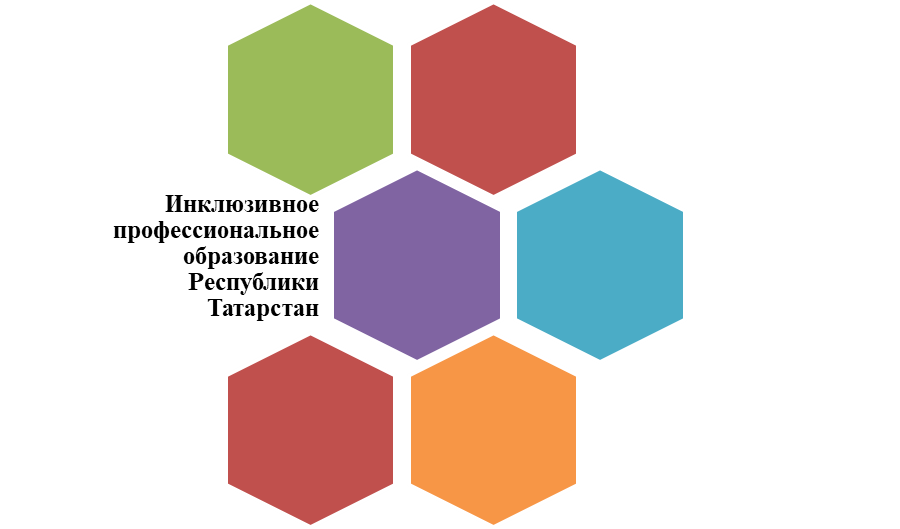 государственное автономное профессиональное образовательное учреждение  «Казанский строительный колледж»Ресурсный учебно-методический центрИз опыта работы педагогических работников
 Республики ТатарстанРАБОЧАЯ ПРОГРАММА И КОНТРОЛЬНО-ОЦЕНОЧНЫЕ СРЕДСТВА ПО АДАПТАЦИОННОЙ УЧЕБНОЙ ДИСЦИПЛИНЕ «КОММУНИКАТИВНЫЙ ПРАКТИКУМ»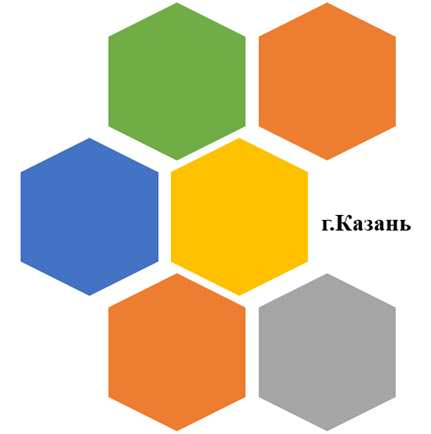 2018 г.Печатается по решению методического совета
 ГАПОУ «Казанский строительный колледж»
 от10.10.2018 № 2Составитель и редактор: Михайлова Р.В., руководитель ресурсного учебно-методического центра ГАПОУ «КСК»       Любимова И.Г. Рабочая программа и контрольно-оценочные средства по адаптационной учебной дисциплине  «Коммуникативный практикум»: методическое  пособие – Казань: ГАПОУ «Казанский строительный колледж», 2018. - 80 с. (Серия « Инклюзивное профессиональное  образование в Республике Татарстан»).          Учебная дисциплина «Коммуникативный практикум» относится к адаптационному учебному циклу, предназначена для формирования у обучающихся с инвалидностью и ограниченными возможностями здоровья практических навыков эффективного межличностного и социального взаимодействия, делового общения.           Методическое пособие  включает в себя рабочую программу и комплект оценочных средств для обучающихся по адаптированной программе профессиональной подготовки рабочих из числа лиц с ОВЗ по профессии 13370  Лепщик архитектурных деталей, разработанные и апробированные преподавателем высшей квалификационной категории ГАПОУ «КСК» Любимовой И.Г. Предложенные учебно-программные материалы адресованы руководителям, педагогам и специалистам, внедряющим и реализующим инклюзивное образование в  профессиональных образовательных организациях среднего профессионального образования. ГАПОУ «Казанский строительный колледж», 2018СодержаниеМинистерство образования и науки Республики Татарстангосударственное автономное профессиональное образовательное учреждение   «Казанский строительный колледж»РАБОЧАЯ ПРОГРАММА УЧЕБНОЙ ДИСЦИПЛИНЫ4.2 КОММУНИКАТИВНЫЙ ПРАКТИКУМпо адаптированной программе профессиональной подготовкирабочих из числа лиц с ОВЗ по профессии 13370Лепщик архитектурных деталей2018 годРабочая программа учебной дисциплины Коммуникативный практикум разработана на основе Письма Министерства образования и науки России от 22.04.2015 N 06-443 "О направлении Методических рекомендаций», а также с "Методическими рекомендациями по разработке и реализации адаптированных образовательных программ среднего профессионального образования", утвержденной Министерством образования и науки России 20.04.2015 N06-830. Организация разработчик: государственное автономное профессиональное образовательное учреждение «Казанский строительный колледж»Разработчики: Любимова Ирина Геннадьевна – преподаватель высшей квалификационной категории1. паспорт ПРОГРАММЫ УЧЕБНОЙ ДИСЦИПЛИНЫ4.2 Коммуникативный практикум1.1. Область применения программыПрограмма учебной дисциплины является частью адаптированной образовательной программы профессиональной подготовки рабочих по профессии 13370Лепщик архитектурных деталейРабочая программа адаптирована для лиц с ОВЗ, а также с учитывает особенности их психофизического развития, индивидуальных возможностей и необходимые специальные условия их обучения.1.2. Место учебной дисциплины в структуре программы профессиональной подготовки: Дисциплина Коммуникативный практикум относится к учебным предметам курса социальной адаптации. 1.3. Цели и задачи учебной дисциплины – требования к результатам освоения учебной дисциплины:В результате освоения программы Коммуникативный практикум, обучающийся инвалид или обучающийся с ограниченными возможностями здоровья должен уметь:У.1Толерантно воспринимать и правильно оценивать людей, включая их индивидуальные характерологические особенности, цели, мотивы, намерения, состояния;У.2 Выбирать такой стиль, средства, приемы общения, которые бы с минимальными затратами приводили к намеченной цели общения;У.3 Находить пути преодоления конфликтных ситуаций, встречающихся как в пределах учебной жизни, так и вне ее;У.4 Ориентироваться в новых аспектах учебы и жизнедеятельности в условиях профессиональной организации, правильно оценивать сложившуюся ситуацию, действовать с ее учетом;У.5 Эффективно взаимодействовать в команде;У.6 Взаимодействовать со структурными подразделениями образовательной организации, с которыми обучающиеся входят в контакт;У.7 Ставить задачи профессионального и личностного развития;Инвалид или обучающийся с ограниченными возможностями здоровьядолжен знать:З.1Теоретические основы, структуру и содержание процесса деловой коммуникации;З.2 Методы и способы эффективного общения, проявляющиеся в выборе средств убеждения и оказании влияния на партнеров по общению;З.3 Приемы психологической защиты личности от негативных, травмирующих переживаний, способы адаптации;З.4 Способы предупреждения конфликтов и выхода из конфликтных ситуаций;З.5 Правила активного стиля общения и успешной самопрезентации в деловой коммуникации1.4. Характеристика группы, в которой реализуется программа:Рабочая программа предназначена для слушателей с ОВЗ с легкой степенью УО и ЗПР. Данная группа слушателей характеризуется:- сниженной работоспособностью вследствие возникающих явлений психомоторной расторможенности, возбудимости;-низким уровнем познавательной активности и замедленным темпом переработки информации;-неустойчивостью внимания, нарушением скорости переключения внимания, объем его снижен;-память ограничена в объеме, преобладает кратковременная над долго временной, механическая над логической;-наглядно-действенное мышление развито в большей степени, чем наглядно образное и особенно словесно-логическое; - имеются легкие нарушения речевых функций;-несформированность произвольного поведения по типу психической неустойчивости, расторможенность влечений, учебной мотивации;-ограниченные представления об окружающем мире;-отличаются повышенной впечатлительностью (тревожностью),болезненно реагируют на тон голоса, отмечают малейшее изменение в настроении.- характерна повышенная утомляемость. Быстро становятся вялыми или раздражительными, с трудом сосредоточиваются на задании. При неудачах быстро утрачивают интерес, отказываются от выполнения задания.-отмечается повышенная возбудимость, беспокойство, склонность к вспышкам раздражительности, упрямству. При обучении следует разговаривать спокойным тоном, проявлять доброжелательность и терпение.1.5. Характерные для АОП формы организации деятельности обучающихся с ОВЗ. Направление работы и методические приемы:- ориентация в пространстве (физкультминутки, начерти таблицу без линейки, найди ошибку);- развитие глазомера (начерти таблицу без линейки, кроссворды, крестики и нолики, третий (четвёртый, пятый) лишний, мозайка, ребусы);развитие внимания (проговаривание хором, анаграммы - перестановка букв в слове (работа с терминами), характеристика (описание) объекта, воспроизведение обучающимися информации после её написания на доске и последующего стирания, работа с карточками, на которых написана определённая информация, шифрование терминов, (отдельным буквам соответствуют цифры, расшифровка происходит с помощью ключа), всякому слову своё место – расстановка слов в предложении-определении, найди ошибку, кроссворды, чайнворды, третий (четвёртый, пятый) лишний, соотнеси вопрос и ответ, термин и его трактовку, восполни пропуски (коэффициенты, формулы), по рисункам охарактеризуй (процесс, области применения), мозаика, найди родственников, лото, ребусы, головоломки, тест, снежный ком, физкультминутки);развитие памяти (проговаривание хором, заучивание вслух (в полголоса), бросание мяча (вопрос – ответ), словарный диктант, составление плана, найди ошибку, кроссворды, чайнворды, третий (четвёртый, пятый) лишний;соотнеси вопрос и ответ, термин и его трактовку (составь пару), загадки, шарады, метаграммы, логогрифы, криптограммы, допиши предложение, по рисункам охарактеризуй объект или процесс, стихи, синквейны, сказки, найди родственников, лото, тест, физкультминутки);развитие мышления (шифрование терминов, названий веществ (отдельным буквам соответствуют цифры, расшифровка происходит с помощью ключа, составление плана, найди ошибку, кроссворды, чайнворды, третий (четвёртый, пятый) лишний, шестиклеточный логикон (сравни информацию в верхних и нижних клетках и заполни пустую), соотнеси вопрос и ответ, термин и его трактовку, загадки, допиши предложение, по рисункам охарактеризуй (процесс, области применения), мозаика, пирамида, лабиринт, стихи, синквейны, сказки, найди родственников, лото, ребусы, головоломки, тест);развитие мелкой моторики рук (физкультминутки, бросание мяча (вопрос – ответ), лабораторный практикум, работа с разными материалами, мозаика).1.6. Количество часов на освоение программы учебной дисциплины:максимальной учебной нагрузки обучающегося 66 часов, в том числе:обязательной аудиторной учебной нагрузки обучающегося 66 часа;2. СТРУКТУРА И СОДЕРЖАНИЕ УЧЕБНОЙ ДИСЦИПЛИНЫ2.1. Объем учебной дисциплины и виды учебной работы2.2. Тематический план и содержание учебной дисциплины   4.2 Коммуникативный практикум3. условия реализации УЧЕБНОЙ дисциплины3.1. Требования к минимальному материально-техническому обеспечениюРеализация учебной дисциплины требует наличия учебного кабинета. Оборудование учебного кабинета:  Мебель и стационарное оборудование1. Шкафы для учебно-методической документации2. Стол преподавателя 3. Стул преподавателя 4. Столы обучающихся 5. Стулья для обучающихся 6. Доска классная 7. Экран8. Мультимедийный проектор 9. Подвес для проектора Учебно-наглядные пособия1. Учебно-методической документации Для реализации программы организована безбарьерная среда в колледже,учебный кабинет оснащен местами с техническими средствами обучения для обучающихся с различными видами ограничения здоровьяОбучающиеся обеспечены печатными и электронными образовательными ресурсами (программы, учебники, учебные пособия, материалы для самостоятельной работы и т.д.) в формах, адаптированных к ограничениям их здоровья и восприятия информации.для лиц с нарушениями слуха:- в печатной форме;- в форме электронного документа;3.2. Информационное обеспечение обученияПеречень рекомендуемых учебных изданий, Интернет-ресурсов, дополнительной литературыОсновные источники: «ZNANIUM. COM»Кошевая И. П. «Профессиональная этика и психология делового общения»: Учебное пособие / И.П. Кошевая, А.А. Канке. - М.: ФОРУМ: ИНФРА-М, 2014. - 304 с.:  (Профессиональное образование). Кошевая И. П. «Профессиональная этика и психология делового общения»: Учебное пособие / И.П. Кошевая, А.А. Канке. - М.: ИД ФОРУМ: НИЦ Инфра-М, 2015. - 304 с.Разин А. В. «Основы этики»: Учебник / А.В. Разин. - М.: ИД ФОРУМ: ИНФРА-М, 2014. - 304 с. - (Профессиональное образование). Иванова И. С. «Этика делового общения»: Учебное пособие / И.С. Иванова. - 3-e изд., испр. и доп. - М.: НИЦ ИНФРА-М, 2014. - 168 с.Кибанов А. Я. «Этика деловых отношений»: Учебник / А.Я.Кибанов, Д.К.Захаров, В.Г.Коновалова; Под ред. А.Я.Кибанова. - 2-e изд., перераб. - М.: НИЦ ИНФРА-М, 2015 - 383 с.Егоров П. А. «Этика»: Учебное пособие / П.А. Егоров, В.Н. Руднев. - М.: НИЦ ИНФРА-М, 2014. - 158 с.Борисов В. К. «Этика деловых отношений»: Учебник / В.К. Борисов, Е.М. Панина, М.И. Панов и др. - М.: ИД ФОРУМ: НИЦ ИНФРА-М, 2014. - 176 с. - (Профессиональное образование). Все об этикете. – М.: Вече, 2015. – 298 с.«Деловые коммуникации»: Учеб. пособие. / М.И. Тимофеев. – ИНФРА-М, 2016г. – 120с.Рогов Е.И. Психология общения. Москва «Владос» 2014. - 336с.Томсон П.Т. Самоучитель общения. – СПб. 2016. -256с., (Серия «Сам себе психолог)Хрестоматия по психологии. Учебное пособие для студентов пединститутов М., «Просвещение», 2010.Шеламова Г.М. Деловая культура и психология общения: Учебник для нач. проф.образов.-2изд.,-М.,Издательский центр «Академия» ПрофОбрИздат, 2017,-128 с.Джойс Лейн Кеннеди. Как составить резюме для «чайников» RESUMES FOR DUMMIES. - 4-е изд. - М.: Диалектика, 2014. - С. 272.Баландина Л.А. Русский язык и культура речи / Л.А. Баландина, Г.Р. Давидян, Г.Ф. Кураченкова и др. - М.: Гардарики, 2012. - 544 с.Слемнев М. А. Диалектика спора. —Минск: Университетское, 2015.—222 с.Этикет для детей и взрослых: Учеб. пособие для студ.высш. пед. учеб. заведений. – М.: Издательский центр «Академия», 2015– 256 сЯкобсон П.М. Общение людей как социально-психологическая проблема. М., 2015.Котлярова М.Н. Теории самопрезентации. - СПб., 2014. - С. 163.Алексей Лукьянов. Как создать «пробивное» резюме. - М.: Феникс, 2015. - С. 160. - (Бизнес-класс)..Мороз А.Г. Профессиональная адаптация выпускника: Автореф.дис… д-ра пед. наук.- Киев: КТУ, 1913.- 50 с.Даниличева Н.А., Балакирева Л.А. Психология профессионального успеха. - СПб.: ООО "СЛП", 2016. - 144 с.«Деловая карьера» учеб.пособие // изд. «Окей-книга» - М., 2014г.Курочкина И. Н. Этикет для детей и взрослых: Учеб. пособие для студ.высш. пед. учеб. заведений. – М.: Издательский центр «Академия», 2013.– 256 сАлексей Лукьянов. Как создать «пробивное» резюме. - М.: Феникс, 2014. - С. 160. - (Бизнес-класс).Дополнительные источники Крутецкий А.В. Психология Москва «Просвещение» 2008. - 32 с.Анн Л. Психологический тренинг с подростками. Спб., 2004.Бгажнокова И.М., Мусукаева Ф.В. Особенности понимания и использования норм поведения умственно отсталыми подростками. Дефектология № 5, 1998.Бгажнокова И.М., Гамаюнова А.М. Проблемы социальной адаптации детей с нарушениями интеллекта. Дефектология № 1, 1998.Бернс Р. Развитие Я-концепции и воспитания. Московский Университет, 1989.Валкер Д.   Тренинг разрешения конфликтов. СПб., 2001.Гиппенрейтор Ю.Б. Общаться с ребенком, как?  Москва, 1997.Гончарова Е.Л., Кукушкина О.И. Внутренний мир человека как предмет изучения в специальной школе. Дефектология № 3, 1998.Емельянов С.М. Практикум по конфликтологии. СПб., 2000.Козлов Н. Лучшие психологические игры и упражнения. Спб., 2000. Кэдьюсон Х. и Шефер Ч. Практикум по игровой психотерапии. СПб., 2000.Кукушкина О.И., Барышникова Н.А. О чем заставляет размышлять первый опыт апробации «Дневника событий жизни». Дефектология №4, 2000.Матвеева О.А. Развивающая и коррекционная работа с детьми. Педагогическое общество России. Москва, 2001.Осипова Е. С. Основы психокоррекции.  Ростов-на-Дону, 2000.Пиз  А. Язык телодвижений. Москва, 1995.Пономаренко Л. П., Белоусова Р. В. Психология для старшеклассников: в 2-х частях. Москва, 2003.  Прутченков А.С. Социально-психологический тренинг в школе. Москва,2001. Риердон Б. Толерантность – дорога к миру. Москва,2001.              Сатран Г.Н. Тренинг самостоятельности у детей. Москва, 1999.Щербакова А.М., Москаленко Н.В. Формирование социальной компетентности у учащихся старших классов СОУ VIII вида. Дефектология № 3, 2001. Щипицина Л.М. Развитие навыков общения лиц с нарушениями интеллекта. СПб, 2000.Интернет-источники: http://natlib.udm.ru/first.htm http://www.hi-edu.ru/e-books/HB/index.htm http://www.idlazur.ru/art81.php http://www.art-urok.ru/kraski.htm3.3.  Специальные условия: -наполняемость группы не более 15 человек;-использование здоровье сберегающих технологий;-возможность отдыха во время занятий;-многократное повторение материала;-индивидуальный подход;-рефлексия;-организация личного пространства;-разнообразные формы предоставления заданий и ответов (устный, письменный на бумаге, письменный на ПК);-увеличение времени для освоения учебного материала;- опережающие задания  при изучении сложных тем;- выработка умение правильно составить ответ на поставленные вопросы;- частое повторение изученного материала;- доступность содержания;- пауза и ритмика;- специальные задания;- наглядный материал на всех этапах урока;- включение в разноуровневую посильную групповую работу;-анализ тематических жизненных ситуаций.3.4 Кадровое обеспечение образовательного процессаТребования к квалификации педагогических кадров, обеспечивающих обучение дисциплине: Среднее профессиональное или высшее профессиональное образование, соответствующее профилю преподаваемого предмета;           • Сурдопедагог должны иметь высшее профессиональное педагогическое образование в области сурдопедагогики.Курсы повышения квалификации по теме: «Обеспечение доступности профессионального образования для обучающихся с ОВЗ и инвалидностью».Педагогические работники, участвующие в реализации адаптированной рабочей программы, должны быть ознакомлены с психофизическими особенностями обучающихся инвалидов и обучающихся с ограниченными возможностями здоровья и учитывать их при организации образовательного процесса.4. Контроль и оценка результатов освоения УЧЕБНОЙ ДисциплиныКонтроль и оценка результатов освоения учебной дисциплины осуществляется преподавателем в процессе проведения практических занятий тестирования, а также выполнения обучающимися индивидуальных заданий.Министерство образования и науки Республики Татарстангосударственное автономное профессиональное образовательное учреждение«Казанский строительный колледж»КОНТРОЛЬНО-ОЦЕНОЧНЫЕ СРЕДСТВАУЧЕБНОЙ ДИСЦИПЛИНЫ 4.2 КОМУНИКАТИВНЫЙ ПРАКТИКУМпо адаптированной программе профессиональной подготовкииз числа лиц с ОВЗ по профессии 13370Лепщик архитектурных деталей2018 годКонтрольно-оценочные средства учебной дисциплины 4.2 Коммуникативный практикум по адаптированной программе профессиональной подготовки по профессии 13370 Лепщик архитектурных деталей разработаны на основе Письма Министерства образования и науки  России от 22.04.2015 N 06-443 "О направлении Методических рекомендаций»,  а также  "Методических рекомендаций  по разработке и реализации адаптированных образовательных программ среднего профессионального образования", утвержденной  Министерством образования и науки России 20.04.2015 N06-830.Организация-разработчик: государственное автономное профессиональное образовательное учреждение «Казанский строительный колледж»Разработчик: Любимова Ирина Геннадьевна преподаватель высшей квалификационной категории1. ПАСПОРТ КОМПЛЕКТА КОНТРОЛЬНО-ОЦЕНОЧНЫХ СРЕДСТВКомплект оценочных средств, предназначен для оценки результатов освоения учебной дисциплины 4.2 Коммуникативный практикум по адаптированной программе профессиональной подготовки рабочих из числа лиц с ОВЗ по профессии 13370 Лепщик архитектурных деталей.1.  Общие положенияКонтрольно-оценочные средства (КОС) предназначены для контроля и оценки образовательных достижений обучающихся, освоивших программу учебной дисциплины 4.2 Коммуникативный практикум. КОС включают контрольные материалы для проведения контроля в форме устного опроса, тестовых заданий, практических заданий, и итогового контроля в форме зачета.1. Конечными результатами освоения учебной дисциплины являются знания и умения обучающегося по учебной дисциплине.2. Конечные результаты являются объектом оценки в процессе аттестации по учебной дисциплине.2. РЕЗУЛЬТАТЫ УЧЕБНОЙ ДИСЦИПЛИНЫ, ПОДЛЕЖАЩИЕ ПРОВЕРКЕ2.1. В результате аттестации по учебной дисциплине осуществляется комплексная проверка следующих умений и знаний.2.1 Сводные данные об объектах оценивания, основных показателях оценки, формах аттестацииТаблица 13.1 ОЦЕНКА ОСВОЕНИЯ УЧЕБНОЙ ДИСЦИПЛИНЫ:3.1. Формы и методы оцениванияПредметом оценки служат умения и знания, по дисциплине 4.1Коммуникативный практикумКонтроль и оценка освоения учебной дисциплины по темам (разделам)Таблица 23. контрольно оценочные материалы3.2. Типовые задания для оценки освоения учебной дисциплины Задание 1.1Выполните тестовые задания.    1. Задания представлены в 2-х вариантах.  В каждом варианте - 6 вопроса.   Правильный ответ оценивается в 1 балл.Вариант 1 Тема 1.1   Общение. Общение как обмен информации (З1; З2)   Вставьте пропущенные слова:Вопрос 1.1.Общение - сложный многоплановый процесс установления и развития контактов и связей между ________, порождаемый потребностями совместной _________ и включающий в себя обмен _________ и выработку единой стратегии взаимодействия.Вопрос 2.2.Опосредованное общение осуществляется посредством средств ________ информации, произведений ___________ и т.п. Вопрос 3.3.При ролевой коммуникации ее участники представляют собой носителей, определенных _______ (покупатель – продавец, учитель – ученик, начальник – подчиненный)Вопрос 4.4.Манипулятивное общение - направлено на получение ______ от собеседника.Вопрос 5.5.Главным средством общения является______.Вопрос 6.6.Коммуникативная сторона общения состоит в обмене _________ между людьми;Вариант 2Вопрос 1._________ является необходимым условием для формирования человеческой психики и личности.Вопрос 2.___________ общение - обмен предметами или продуктами деятельности.Вопрос 3.Чтобы общение состоялось, должны присутствовать один из критериев:Должен использоваться один_______ который понимают оба субъекта.Вопрос 4.Диалогическое общение основано на _____________ партнеров.Вопрос 5.Личное общение – это обмен _______________ информацией.Вопрос 6.Вербальное общение – ____________, где смысл слов имеет решающее значение.Эталоны ответов Вариант 1Ответ 1:Общение - сложный многоплановый процесс установления и развития контактов и связей между людьми, порождаемый потребностями совместной деятельности и включающий в себя обмен информацией и выработку единой стратегии взаимодействияОтвет 2:Опосредованное общение осуществляется посредством средств массовой информации, произведений искусства и т.п. Ответ 3:При ролевой коммуникации ее участники представляют собой носителей определенных ролей (покупатель – продавец, учитель – ученик, начальник – подчиненный).Ответ 3:Чтобы общение состоялось, должны присутствовать один из критериев:Должен использоваться один язык, который понимают оба субъекта.Ответ 4:Манипулятивное общение - направлено на получение выгоды от собеседникаОтвет 5:Главным средством общения является язык.Ответ 6:Вербальное общение – речевое, где смысл слов имеет решающее значение.Вариант 2Ответ 1:Коммуникативная сторона общения состоит в обмене информацией между людьми;Ответ 2:Материальное общение - обмен предметами или продуктами деятельности.Ответ 3:Общение является необходимым условием для формирования человеческой психики и личности.Ответ 4:Диалогическое общение основано на равноправии партнеров.Ответ 5:Личное общение – это обмен неофициальной информацией.Критерии оценки:Все верные ответы берутся за 100%, Процент выполнения задания 90% и более - отлично75% - хорошо60%- удовлетворительноМенее 60% - неудовлетворительноТема: Общение   (У2)Практическое задание. «Оцените свое умение слушать»         Инструкция: на каждый из десяти вопросов следует дать один из следующих ответов: «почти всегда», «в большинстве случаев», «иногда», «редко», «почти никогда».1. Стараетесь ли вы «свернуть» беседу в тех случаях, когда тема (или собеседник) неинтересны вам?2. Раздражают ли вас манеры вашего партнера по общению?3. Может ли неудачное выражение другого человека спровоцировать вас на резкость или грубость?4. Избегаете ли вы вступать в разговор с неизвестным или малознакомым вам человеком?5. Имеете ли вы привычку перебивать говорящего?6. Делаете ли вы вид, что внимательно слушаете, а сами думаете совсем о другом?7. Меняете ли вы тон, голос, выражение лица в зависимости от того, кто ваш собеседник?8. Меняете ли вы тему разговора, если он коснулся неприятной для вас темы?9. Поправляете ли вы человека, если в его речи встречаются неправильно произнесенные слова, названия, вульгаризмы?10. Бывает ли у вас снисходительный тон с оттенком пренебрежения и иронии по отношению к тому, с кем вы говорите?Оценка ответов:«почти всегда» – 2 балла;«в большинстве случаев» – 4 балла;«иногда» – 6 баллов;«редко» – 8 баллов;«почти никогда» – 10 баллов.Обработка результатов: Чем больше баллов, тем в большей степени развито умение слушать. Если набрано более 62 баллов, то слушатель «выше среднего уровня». Обычно средний балл слушателей 55.Задание 1.2Тема:  Общение как обмен информации (У 2;З 1;З 2)

Практическое  задание.  Цель игрового тренинга: повышение коммуникативной компетенции обучающихся и  (знакомство с эффективными приемами общения; расширение представлений о способах самоанализа в сфере общения; развитие коммуникативных умений). Задачи: - раскрытие понятия «общение»; - закрепить основной вид общения;- формирование основных навыков эффективного общения;- определить личные качества, важные для общения; - актуализировать потребность в развитии коммуникативных навыков каждого обучающегося. Методы и приемы: - словесный (рассказ- объяснение преподавателя); - наглядно-иллюстративный (демонстрация картинок); - игровой (использование игр); - практический (выполнение упражнений). Форма проведения: игровой тренинг Оснащение: компьютер, проектор, музыкальное сопровождение, раздаточный материал для каждого участника. Предполагаемые результаты: - формирование адекватной самооценки и освоение эффективных поведенческих стратегий с целью регуляции социальных отношений;- уменьшение факторов, приводящих к чрезмерному напряжению и тревожности;- формирование навыков адекватного конструктивного поведения.- развитие навыков доброжелательного общения.Ход игрового тренингаЗадание 1. Цель: Определить по мимике и жестам, о чем они нам говорят.Ход работы:1. Посмотрите на следующие фотографии и попробуйте определить по мимике и жестам, о чем они нам говорят.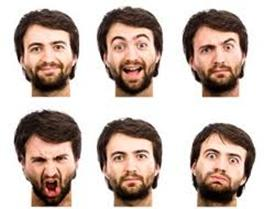 Ответ:радость; 2. удивление; 3. негодование; 4. агрессия; 5. спокойствие; 6. усталость.)Задание 2.Упражнение «Лестница коммуникативного мастерства» Цель: Провести самооценку коммуникативных навыков и умений каждого участника. Ведущий рисует на доске (или вывешивает заранее приготовленный рисунок) «лестницу коммуникативного мастерства». Правый край — «Ас коммуникации», левый — «Полный профан». Задача - найти свое место на этой лестнице и встать туда, в соответствии со своими собственными представлениями. В конце занятия можно повторить эту процедуру с разными вариантами добавлений. Например, каждому из участников проранжировать других по уровню коммуникативных способностей в начале занятия и по его итогу.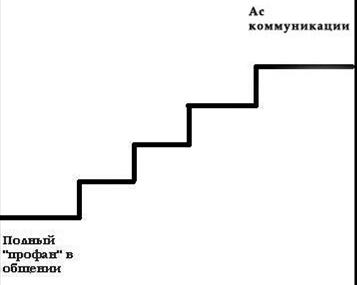 Ход работы:1.Каждый участник игры на нарисованной на доске лестнице располагает себя в зависимости от своих коммуникативных умений. 2. После того как все расставят на лестнице участников игры происходит обсуждение, почему они расположили себя именно на этом участке лестницы и что мешает при общении с людьми, чтобы добиться более высоких показателей?Задание 3. «Разговор через стекло».Цель: Закрепление навыков невербального общения.Ход работы:1. Группа разбивается на пары. 2. Первым номерам дается задание попытаться без слов позвать в кино, вторым — выяснить у первых задание по математике. Причем первые номера не знают, что было предложено вторым, и наоборот. Участники пытаются договориться между собой так, словно между ними находится толстое стекло, через которое они не могут слышать друг друга. Обсуждение. 3. Спросить у участников поняли ли они друг друга, смогли ли договориться. Спросить наиболее успешных игроков, как им это удалось.Упражнение «Рассказчик-наблюдатель-слушатель» познакомит вас с понятием активного слушания, а также поможет выделить признаки хорошего и плохого умения слушать друг друга. Группа разделяется на тройки: рассказчик — наблюдатель-слушатель. Рассказчик говорит на заданную тему, слушатель старается применить навыки слушания, наблюдатель по окончании упражнения сообщает, насколько это удалось слушателю. Затем участники меняются ролями.Упражнение «Рассказчик-наблюдатель-слушатель» Цель: Познакомить с понятием активного слушания, а также поможет выделить признаки хорошего и плохого умения слушать друг друга. Ход работы:1.Группа разделяется на тройки: рассказчик — наблюдатель-слушатель. 2.Рассказчик говорит на заданную тему, слушатель старается применить навыки слушания, наблюдатель по окончании упражнения сообщает, насколько это удалось слушателю. Затем участники меняются ролями. 3.Обсуждение. Отмечаются наиболее успешные участники.Подведение итогов тренинга В результате были отмечены позитивные изменения коммуникативных навыков подростков. Полученные в процессе тренинга навыки используются подростками в повседневной жизни. Используемая для диагностики методика «Лестница коммуникативного мастерства» показала положительную динамику изменения самооценки подростков. Многие ребята стали более открытыми в общении, достаточно легко идут на контакт, сами активно пытаются завязать новые знакомства, и большинству это удается. Те, кто в начале тренинга были зажаты, боялись проявить себя, в конце тренингового процесса стали смелее проявлять свою индивидуальность.Задание 1.3Тема: Установление контакта в общении. (У 2; З 1; З 2)Практическое задание. Цель: определить ваше умение слушать собеседника.Ход работы:1.Определите, как Вы обычно (чаще всего) слушаете собеседника? 2.Ответьте, пожалуйста, ДА или НЕТ.3. По итогам работы сформулируйте вывод.Умение слушать:1. Обычно я быстро понимаю, что мне хотят сказать, и дальше слушать уже неинтересно.2. Я терпеливо жду, когда собеседник закончит рассказ.3. Мое внимание полностью сосредоточено на рассказе.4. Я стараюсь понять, что собеседник при этом хочет скрыть от меня и почему.5. Я перебиваю собеседника, чтобы уточнить детали, интересующие меня факты.6. Если тема мне неинтересна, я стараюсь перевести разговор в другое русло.7. Я невольно отмечаю ошибки в речи и поведении говорящего.8. Не каждый человек заслуживает моего внимания.9. Я стараюсь из каждой беседы извлечь максимум информации.10. Я могу спокойно выслушать до конца мнение, с которым категорически не согласен.11. Когда понял суть рассказа, я начинаю обдумывать то, что я скажу в свою очередь.12. Мне трудно слушать до конца длинные и подробные объяснения.13. Я стараюсь запомнить важную информацию и необходимые подробности.14.Чаще всего я слушаю из вежливости.15. Я ставлю себя на место говорящего, чтобы понять его чувства и намерения.15.Услышав противоположную точку зрения, я обязательно высказываю свою.16.В разговоре я чаще говорю собеседнику: «ДА» (выражая понимание), чем «НЕТ».17. Обычно я прямо отвечаю на вопросы, стараясь не уклоняться от ответа.18.Люди охотно беседуют со мной.19.Выслушав собеседника, я обязательно выскажу собственное мнение.20.Я избегаю вступать в разговор с незнакомым человеком, даже если он стремится к этому.21. Большую часть времени я смотрю в глаза рассказчику.22.Я всегда помню, что у меня и моего собеседника могут быть разные взгляды на одни и те же проблемы.23.Большую часть времени я делаю вид, что слушаю, а сам думаю о своих проблемах и заботах.24.Обычно решение проблемы приходит мне в голову гораздо раньше, чем собеседник закончит говорить.25.Я всегда помню, что я и мой собеседник, можем по-разному понимать смысл одних и тех же слов.26.Я поправляю ошибки в речи собеседника (ударения, термины, вульгаризмы).27.Я не буду слушать человека, которого не уважаю или считаю глупым, некомпетентным, слишком молодым.28.Обычно я получаю удовольствие от общения с людьми, даже малознакомыми.29.Обычно я больше слушаю других, чем говорю сам.Подсчитайте сумму баллов:Вы получаете по 1 баллу за ответ «ДА» на вопросы: 2, 3, 4, 9, 10, 13, 15, 17, 18, 19, 22, 23, 26, 29, 30.Также вы получаете по 1 баллу за ответы «НЕТ» на вопросы: 1, 5, 6, 7, 8, 11, 12, 14, 16, 20, 21, 24, 25, 27, 28.25-30 баллов: Вы просто идеальный слушатель, за что пользуетесь заслуженной любовью и уважением окружающих. Вы до тонкостей постигли это сложное искусство, и у Вас есть чему поучиться. Наде емся, Вы объективно и честно оценили свое умение слушать.20-24 балла: Вы — хороший слушатель, но допускаете отдельные ошибки. Желаю успехов в овладении этим искусством.15-19 баллов: Вероятно, Вы считаете себя хорошим слушателем, но Вас можно, скорее, отнести к числу посредственных. Вы допускаете довольно много ошибок, которые раздражают других людей и мешают Вам овладеть искусством слушания.10-14 баллов: Вас следует отнести к людям, плохо умеющим слушать. Кое-что Вы делаете правильно, и это позволяет Вам не быть в полном одиночестве. Но гораздо больше Вы делаете неправильно, и это отталкивает Ваших собеседников.Меньше 9 баллов: Вы не умеете слушать других людей. Советую внимательно проанализировать свои ошибки. Неумение слушать лишает Вас величайшего удовольствия в жизни, мешает сделать карьеру и может привести к одиночеству. Не лучше ли измениться?Задание 1.4Тема:    Понятие коммуникативной культуры	 (З 1; З 2;)Устный опрос по темеВопрос: Что означает коммуникативная культура для человека?ОтветКоммуникативная культура - это и правильное употребления языка, и подстраивание общения под ситуацию, в которой оно происходит. А еще – это такое поведение, которое будет лучшим для разговора.Вопрос:Как формируется коммуникативная культура?ОтветОсновными источниками приобретения коммуникативной компетентности являются соционормативный опыт народной культуры; знание языков общения, используемых народной культурой; опыт межличностного общения в деловой, повседневной и праздничной обстановке; опыт восприятия искусства; знания, общая эрудиция и методы обучения общению.Вопрос: Из каких источников формируется коммуникативные знания и навыки, составляющие коммуникативную компетентность личности.Ответ• знание норм и правил общения (делового, повседневного, праздничного и др.);• высокий уровень речевого развития, позволяющий человеку в процессе общения свободно передавать и воспринимать информацию;• понимание невербального языка общения;• умение вступать в контакт с людьми с учетом их половозрастных, социально-культурных, статусных характеристик;• умение вести себя адекватно ситуации и использовать ее специфику для достижения собственных коммуникативных целей;• умение воздействовать на собеседника таким образом, чтобы склонить его на свою сторону, убедить в силе своих аргументов;• способность правильно оценить собеседника как личность, как потенциального конкурента или партнера и выбирать собственную коммуникативную стратегию в зависимости от этой оценки;• способность вызвать у собеседника положительное восприятие собственной личности.Вопрос: Как вы понимаете выражение современный специалист?ОтветСовременный специалист — это высококвалифицированный профессионал, сочетающий эрудицию со знанием конкретной области деятельности, умеющий выделить стратегические вопросы, наладить взаимопонимание и взаимодействие с общественностью, конкретной социальной группой, отдельными людьми, т.е. обладающий высокой культурой коммуникативной деятельности.Вопрос: От чего зависит эффективность профессиональной деятельности?ОтветЭффективность профессиональной деятельности зависит от многих факторов, а среди них особое место занимает успешная коммуникативная деятельность специалиста как основа продуктивных взаимоотношений, достижения взаимопонимания и реализации целей и задач профессиональной деятельности и всей жизнедеятельности, как способ самосовершенствования, самореализации и преодоления личностных кризисов.Задание 1.5Тема: Вербальная коммуникация (З 1;)Выполните тестовые задания.    1. Задания представлены в 2-х вариантах.  В каждом варианте - 6 вопросов.   Правильный ответ оценивается в 1 балл.Найди соответствие, обозначив стрелкамиВариант 1Эталоны ответовВариант 2Эталоны ответовКритерии оценки:Все верные ответы берутся за 100%, Процент выполнения задания 90% и более - отлично75% - хорошо60%- удовлетворительноМенее 60% - неудовлетворительноЗадание 1.6Тема: Вербальная коммуникация     (У1; У2; У5; З1; З2)Практическое задание. Цель: формирование вербальных коммуникативных навыков, умения сотрудничать и принимать других.Задачи: 1. Развитие навыков вербального общения;2. Освоение основ конструктивного взаимодействияХод работы: 1.Выполнение тренинга2. Подведение итоговЗадание 1.Тренинг «Продолжи фразу»Цель: Узнать друг друга. Саморефлексия. Задачи: Уметь продолжать фразу по смыслу                                          Инструкция: По кругу передается фраза, необходимо ее продолжить.Размер группы: любой.Задание 2.Тренинг «Знакомство»Цель: Сознание личных особенностей (собственного «Я»)Задачи: Уметь представлять себя, используя личные качества.Инструкция: Каждый участник группы выходит и представляется группе. Ему необходимо ясно и чётко сформулировать небольшой рассказ о себе и представить себя, говорить откровенно.Размер группы: любой.Задание 3.Коммуникативное упражнение «Испорченный телефон»Цель: показать участникам важность активного слушания, важность задавания уточняющих вопросов.Количество участников: 8–12 участниковЗадача: слушавшего: передать то, что он запомнил следующему участнику. Участники заходят по очереди — слушают и передают полученную информацию следующему участнику.Инструкция: Преподаватель просит выйти 7–10 обучающихся, которые будут принимать участие в упражнении, после объясняет правила: 6–9 человек выходят за двери, одному (тот, кто остался) преподаватель зачитывает текст.Задание 4Тренинг «Передай Чувство только голосом»Цель: Отработка навыков проявления эмоцийИнструкция: На листе написано чувство Задача: Произнести фразу, вложив в нее это чувство. Обучающиеся должны отвернуться, определить чувство.Обсуждение в кругу: В каком упражнении было проще понять человекаЗадание 1.7Тема: Коммуникативные барьеры в общении          (З 1; З 2)Устный опрос по темеВопрос 1Что означает коммуникативные барьеры?Вопрос 2Что можете рассказать о барьере понимания?Вопрос 3Когда возникает барьер говорения?Вопрос 4Как вы понимаете фразу «барьер культуры»?Вопрос 5Что означает барьеры эстетические?Вопрос 6Что вы можете сказать об интеллектуальных барьерах?Вопрос 7Когда у людей разные цели при общении, какие это барьеры. Дайте характеристику.Вопрос 8Как вы можете охарактеризовать моральные или этические барьеры?Вопрос 9Что вы можете сказать о барьерах установки?Вопрос 10Когда возникает барьер отрицательных эмоций?Вопрос 11Чем характеризуются семантические барьеры?Вопрос 12Что означает логические барьеры?Вопрос 13Когда возникает фонетические барьеры?Вопрос 14А для вас при общении существуют какие-либо барьеры?Ответ 1. В результате общения, при передаче информации появляются затруднения, препятствия.Под барьерами общения подразумевают те многочисленные факторы, которые служат причиной конфликтов или способствуют им. Ведь у партнеров по общению часто разные, в нередко и противоположные желания, стремления, установки, характеры, манеры общения, разное самочувствие.Ответ 2Барьер Понимания - сложность в понимании речи. Может проявлять себя на уровнях непонимания отдельных слов, связи слов во фразе и смысла предложений.Ответ 3Барьер Говорения невозможность выразить свои мысли, высказать свою точку зрения. Барьер говорения существует и в родной речи и иногда называется "синдромом собаки" (когда все понятно, но сказать невозможно).Ответ 4Эстетические барьеры – возникают в ситуации, когда человеку не нравится внешний вид собеседника. Это может касаться особенностей его внешности, стиля одежды, определенных деталей гардероба.Ответ 5Эстетические барьеры – возникают в ситуации, когда человеку не нравится внешний вид собеседника. Это может касаться особенностей его внешности, стиля одежды, определенных деталей гардероба.Ответ 6Интеллектуальные барьеры – заключаются в отличиях типов мышления, скорости протекания мысленных операций и различиями уровня интеллектуального развития. Например, общение оптимиста и пессимиста не всегда можно назвать продуктивным, ведь один будет искать в любой ситуации плюсы и пути выхода, а второй – акцентировать внимание на негативе. К интеллектуальным можно отнести барьер некомпетентности, когда человек не разбирается в обсуждаемой теме, что вызывает у партнера по общению чувство огорчения или раздражения.Ответ 7Мотивационные барьеры – проявляются, когда у людей разные цели. Это приводит к непониманию, искаженному восприятию информации.Ответ 8Моральные или этические барьеры – эффективности общения мешает несовместимость нравственных позиций, принципов, взглядов.Ответ 9Барьер установки – если у человека есть негативная установка по отношению к партнеру, то его слова воспринимаются не объективно, часто с внутренним протестом. Возникать он может в результате предыдущего опыта общения или на основе отзывов других людей.Ответ 10Барьер отрицательных эмоций или плохого физического состояния – относятся к ситуативным барьерам. Иногда проблемы в общении возникают, когда у человека плохое настроение или самочувствие, и он не настроен на установление контакта с другими.Ответ 11Семантические барьеры – возникают, когда партнеры по общению под аналогичными понятиями подразумевают разные вещи. Например, один человек фразу «хороший метод достижения цели» понимает, как способ, который не навредит окружающим людям, а другой – как стратегию достижения желаемого любой ценой, даже если окружающие пострадают.Ответ 12Логические барьеры – проявляются, если человек не умеет четко и последовательно выражать свои мысли. В таком диалоге нарушаются причинно-следственные связи, и часто происходит подмена понятий.Ответ 13Фонетические барьеры – это плохая техника речи у говорящего. Когда слова звучат нечетко и непонятно, что затрудняет восприятие информации.Ответ 14Да, мне сложно общаться с людьми (личный ответ)Нет, я легко общаюсь с любым собеседником!Не знаю...Задание 1.8Тема: Невербальная коммуникация (У1; У2; У5;З1;З2)Практическое задание. Цель: формирование невербальных навыков, умения сотрудничать и принимать других.Задачи: 1. Развитие навыков невербального общения;2. Освоение основ конструктивного взаимодействияХод работы: 1.Выполнение тренинга2. Обсуждение3. Подведение итоговЗадание 1.Тренинг «Передай чувство мимикой»Цель: Отработка навыка невербального проявления эмоций.Задача: Продемонстрировать чувство, только с помощью мимики. Инструкция: На доске написана фраза. На бумаге написано чувство. Задача обучающихся определить, что за чувство.Задание 2.Упражнение «Мимические маски». Цель: Отразить эмоциональное состояние с помощью мимики.Задача: Продемонстрировать чувство, только с помощью мимики. Инструкция: Каждый из участников получает записку с заданием мимически представить определенное эмоциональное состояние из 10 основных: счастье, удивление, страх, злость, печаль, отвращение, презрение, интерес, смущение, решительность. Не следует подменять живую мимику гримасничаньем. Через 1-2 мин. все участники представляют «маски». Всем участникам надо постараться найти оптимальную и понятную форму выражения, пробудить свою фантазию.Обсуждение.Это упражнение помогает отрефлексировать особенности восприятия и понимания самим участником и другим членами группы лицевой экспрессии, а также дает возможность в полной мере осознать значение мимики в общенииЗадание 3.Упражнение «Передача эмоций». Цель: Отработка навыков проявления эмоцийЗадача: Продемонстрировать эмоции с помощью жестов, движенийИнструкция: Участник предлагается сесть в круг (если есть, то на ковер) и закрыть глаза. Выбирается один участник, который с помощью жестов, движений и прикосновений передает какое-либо чувство или эмоцию своему соседу, этот сосед – следующему и т.д. содержание передаваемых сообщений может быть самым разным: дружеская поддержка, гнев, нежность, ужас, отвращение, восхищение. Упражнение можно повторять несколько раз. В итоге чувство, возникшее у последнего участника, сравнивают с исходной эмоцией (по принципу испорченного телефона).Обсуждение силы невербальных проявлений и особенности такесики.Задание 4.Упражнение «Вырази эмоцию». Цель: Развитие навыков невербального общенияЗадача: Показать эмоции с помощью мимики и пантомимикиИнструкция: Заранее подготавливаются 2 стопки карточек. В первой стопке – карточки с эмоциями, во второй – название разных частей тела. Каждый участник выбирает любые две карточки из двух стопок. Затем по очереди, участники соотносят выбранные карточки и пытаются выразить ту или иную эмоцию с помощью выбранной части тела. Следует раскрепоститься и позволить себе быть свободным в проявлении мимики и пантомимики и не бояться казаться немного смешным.Задание 5.Упражнение «Тренировка мимики». Цель: Показать отдельную эмоцию, с некоторым оттенкомЗадача: Передать несколько мимических выражений.Инструкция: Заранее подготавливаются зеркала. Участникам дается задание отрепетировать при помощи зеркала по своему выбору несколько мимических выражений. Предлагается выразить с помощью лица не просто отдельную эмоцию, а эмоцию с некоторым оттенком (любовь с оттенком недоверия, счастье с оттенком печали, восхищение с оттенком ревности, гордость с оттенком печали, радость с оттенком безнадежности).Обсуждение.Релаксация. Включается спокойная красивая музыка. Участники садятся на пол. Ведущий просит всех расслабиться и представить себе что-то приятное. Когда музыка затихает, участники не торопясь открывают глаза и занимают свои местаЗадание 6.Упражнение «Походка».Цель: Отработка навыков проявления эмоций с помощью походкиЗадача: Продемонстрировать с помощью походки изобразить различные состояния.Инструкция: Всем участникам предлагается разыграть ряд упражнений-этюдов. Каждому дается задание на листочках. С помощью походки изобразить различные состояния.- изобразить походкой…- изобразить походкой особенности людей во внешности или психологического склада.- изобразить особенности поведения человека во время…- обсуждение упражнения.Задание 1.9Тема: Этическая культура             (З 2)Выполните тестовые задания.    1. В данном варианте - 4 вопроса.   Правильный ответ оценивается в 1 балл.1. Мораль появилась вследствие:а. совместной договоренности людей  о правилах поведения.б. волеизъявления мудрых правителейв. желания сверхъестественных сил.г. появления общества и необходимости сделать совместную деятельность более упорядоченной и стабильно.2. Этика - это:а. отвлеченные рассужденияб. наука для описания и объяснения морали.в. правила поведения за столом.г. дворянская честь.3. Выделите понятие, НЕ являющееся категорией этики.а.  абстракция.б. добро.в. справедливость.г. честь.4. Мораль - это:а. перечень устаревших догм.б. поведение в общественном месте.в. одна из форм общественного сознанияг. церковная проповедь.5. Выделить понятие, НЕ являющееся функцией морали:а. социально правильная ориентация действий людей.б. регулятивная.в. воспитательная.г. двигательная.6. Кто из древнегреческих философов ввел понятие "этика"?а. Демократ.б. Аристотельв. Эпикур.г. Протагор.7.Моральный долг -  это:а. обладание моральными качествами.б. необходимость выполнить данные обязательства.в. необходимость ежедневно ходить на работу.г. приготовление еды членам семьи.8. Отчитывать провинившегося работника в присутствии других работников:а. вполне этично.б. иногда этично, а иногда - нет.в. безусловно, этично.г. неэтично.Эталон ответа:Критерии оценки:Все верные ответы берутся за 100%, Процент выполнения задания 90% и более - отлично75% - хорошо60%- удовлетворительноМенее 60% - неудовлетворительноЗадание 1.10Тема: Этикет. Речевой этикет (З 1; З 5)Выполните тестовые задания.    1. Задания представлены в 2-х вариантах.  В каждом варианте - 6 вопроса.   Правильный ответ оценивается в 1 балл.Вариант 1 1. Этикет- этоа. отвлеченные рассужденияб. это правила, записанные в священных книгах.в. дворянская честь.г. это свод правил поведения2. Выделите понятие, НЕ являющееся категорией этики.а.  абстракция.б. добро.в. справедливость.г. честь.3. Мораль - это:а. перечень устаревших догм.б. поведение в общественном месте.в. одна из форм общественного сознанияг. это система этических ценностей4.Можно ли побыстрее закончить беседу, если тема или собеседник неинтересны для вас? 
а. да, в большинстве случаев; 
б. иногда, если собеседник отнимает у вас слишком много времени;
в. нужно позволить собеседнику договорить, и, сославшись на неотложные дела, попрощаться с ним.
г .нет, нельзя5.Формулы речевого этикета характерны и литературному, и разговорному, и достаточно сниженному (жаргонному) стилюа. литературному, и разговорномуб. жаргонному стилюв. только литературномуг. только разговорному6.Форма Вы указывает…а.  на неформальный характер общенияб. на уважение и большую формальность в разговоре.в. политический характерг. на неформальный характер общенияВариант 21.Речевой этикет - этоа. перечень устаревших догм.б. система правил речевого поведенияв. одна из форм общественного сознанияг. церковная проповедь2.Процесс общения складывается из….а. особо оберегаемые, массовые образцы действий.б. традиционно установившийся порядок.в. схема поведения в определенных ситуацияхг. начала разговора (приветствие / знакомство); основная часть, беседа; заключительная часть разговора3.Можно ли делать замечания собеседнику, если он неправильно произносит слова, названия, термины, употребляет вульгаризмы? а. да, если это ваш хороший знакомый и вы беседуете один на один;б. нет, никогда;в. да.г. смотря по обстоятельствам4. Отчитывать провинившегося работника в присутствии других  работников:а. вполне этично.б. иногда этично, а иногда - нет.в. безусловно, этично.г. неэтично.5.Форма ты указывает …а. политический характерб. формальность в разговорев. на неформальный характер общенияг. светский характер6. Для чего нужны правила речевого этикета? а. установление контактаб. ежедневно ходить на работу.в. для поведения в общественных местахг. ходить в гостиЭталон ответа: Вариант 1Эталон ответа: Вариант 2Критерии оценки:Все верные ответы берутся за 100%, Процент выполнения задания 90% и более - отлично75% - хорошо60%- удовлетворительноМенее 60% - неудовлетворительноЗадание 1.11Тема: Речевой этикет (З 1; З 5 У2)Практическое задание.Цель:  Закрепление знаний в речевом этикете. Уметь обозначать фразу одним словом Уметь правильно определять ударения в словах, называть слова приветствия, нахождение ошибок в выражениях, определение верного объяснение поговорки.Ход работы:1. Подбор выражения к словам.2. Расставление ударение в словах3. Подбор слов к формулировкам4. Нахождение ошибок в выражениях.5. Название слов приветствия6. Определите верное объяснение поговорки1.ЗаданиеСоотнесите данные определения из левого столбика и названия из правого столбика.Задание 2. Расставьте ударение в следующих словах.Договор, звонит, принял, красивее, банты, квартал, жалюзи, партер, досуг, солящий, торты, шарфы, эксперт, новостей, балованный, мусоропровод, свекла, цемент, позвонишь, эксперт.Задание 3. «Подбери слова»1.Назовите  слова  приветствия.2.Выскажите  просьбу.3.Какими  словами  лучше  всего  начать  знакомство ?4.Как  принято  извиняться ?5.Есть  ли  несколько  слов в благодарность?6.Как  попращаться , чтобы  людям   было  приятно  вновь  встретить  тебя ?Ответы:Задание 11 – Ж  2 – Д  3 – А  4 – В 5 – Б  6 – Г  7 – ЕЗадание 2. Договор, звонит, позвонишь, принял, красивее, банты, квартал, жалюзи, партер, досуг, солящий, торты, шарфы, эксперт, новостей, балованный, мусоропровод, свекла, цемент, эксперт.Задание 3. Назовите  слова  приветствия.1.( Здравствуйте! Доброе  утро! Добрый  день!  Добрый  вечер!  Приветствую  вас! )2.Выскажите  просьбу.(  Вы  можете  мне  сказать..?  Не  могли бы  вы мне сказать..?  Скажите , пожалуйста..?  Разрешите  попросить  вас…  Будьте  добры ! )3.Какими  словами  лучше  всего  начать  знакомство ?( Разрешите  представить  вам… Разрешите  познакомить  вас..  Познакомьтесь…  Вы  знакомы..?   Как  тебя  зовут?   Позвольте  познакомиться. )4.Как  принято  извиняться ?( Приношу  вам  свои  глубокие  извинения…   Позвольте  мне  извиниться…  Простите  за… )5.Есть  ли  несколько  слов в благодарность?(  Благодарю  вас… Спасибо.  Разрешите  поблагодарить  вас…  Заранее  благодарен.  Признателен  вам.  Примите  мою  благодарность. )5.Как  попращаться , чтобы  людям   было  приятно  вновь  встретить  тебя ?(  До  свидания!  Надеюсь  видеть  вас  ещё!  Доброго  пути!  До  завтра!  Всего  хорошего!  Всегда  рады  вас  видеть!  Приятно  было  познакомиться!)Задание 4..1. Прокомментируйте ошибки в выражениях:криминальное преступление, свободная вакансия, прейскурант цен, памятный сувенир, будущие перспективы, смелый риск, первая премьера, моя автобиография, первое боевое крещение, хронометраж времени..2. Устраните многословие в выражениях: каждая минута времени, отступать назад, в декабре месяце, впервые познакомиться, завещать в наследство, в летний период времени, ошибочное заблуждение.3. Объясните значения слов-паронимов и придумайте обороты со словами: сравнять и сравнить; надевать и одевать; эффектный и эффективный; экономный и экономичный; невежа и невежда; ванна и ванная; одинарный и ординарный; апробировать и опробовать; представить и предоставить; акционерный и акционерский; планировка и планирование; абонент и абонемент; хозяйничать и хозяйствовать; адресат и адресант; парламентер и парламентарий.4. Объясните значение слов:импортировать, приоритет, гармонировать, конфиденциально, пролонгация, легитимность, адекватный, консенсус, менталитет,  дивиденд.
5. Определите верное объяснение поговорки: по одежке встречают , по уму провожают:а) первое впечатление от знакомства с человеком не совпадает с последующей оценкой его достоинств;б) первое впечатление от знакомства с человеком полностью совпадает с последующей оценкой его достоинств.Задание 1.12Тема:  Культура телефонного общения   (У1;У2;З1;З2)Практическое  задание.Цель: Получить представление об особенностях и нюансах процесса делового телефонного общенияЗадачи:1. Ознакомление с особенностями и правилами телефонного разговора спартнёром, коллегой – телефонный этикет.4. Знакомство со структурой телефонного разговора.5. Овладение техникой постановки вопросов и ответов на них.6. Формирование навыка делового телефонного разговора.В результате тренинга участники:• ознакомятся с особенностями и правилами телефонного разговора спартнёром, телефонным деловым этикетом;• повысят свою компетентность в осуществлении телефонногоразговора;• отработают навыки вступления в контакт, поддержания разговора4• смогут создавать индивидуальный стиль общения;• овладеют знаниями правильного произнесения и правильного построенияречи;• получат систематизированное представление об особенностях и нюансахпроцесса делового телефонного общения.Ход работы:Задание 11.Ситуация  Телефонный разговор Задание: Найдите  ошибки.Звонок.- Дайте трубку, Антону Петровичу.-Его нет-А где он?-На работе.-Я позвоню, позже.Какие ошибки вы нашли.Правила общения по телефону. (На доске)ПоздороватьсяПредставитьсяВежливо пригласить к телефонуДолго не разговаривать.Попрощаться.2.Послушайте видеозапись и подумайте, какие мальчик сделал ошибки при разговоре по телефону (видеозапись учебного материала, выполненная педагогом).– Алле! Это кто?– Простите, а кто вам нужен?– Это, как его, мне Никиту.– Но мальчика с таким именем у нас нет. Вы, вероятно, ошиблись номером.– А, ну ладно (короткие гудки).– Какие ошибки совершил при разговоре мальчик.Ответ:– Мальчик не представился.– Не поздоровался.– Не попрощался.2.Вопросы: Телефонный этикет:1.Кто должен перезвонить, если телефон внезапно отключился? (Тот, кто звонил)2.Кто первым заканчивает разговор? (Тот, кто позвонил. Этикет также определяет, что первым заканчивает  разговор женщина в разговоре с мужчиной и старший в разговоре с младшим)3.В какое время удобно звонить?А) после 7 утра до 11 вечера по буднямБ) после 8 утра до 10 вечераВ) если выходной, то неважно.4.Что нельзя делать при разговоре по телефону.?Разговаривая по телефону нельзя: (Зевать, пить, жевать. Тоном или мимикой выражать негативное отношение к позвонившему)5. Можно ли звонить на домашний телефон по служебным вопросам?Не следует звонить на домашний телефон по служебным вопросам, также недопустимы звонки после 22 часов.6.Где нельзя разговаривать по мобильному телефону?Не следует разговаривать по мобильному телефону в библиотеке, музеях, театрах. В ожидании приема у врача, включая транспорт.7.Если в трубке плохая слышимость, как далее проодолжать разговор по телефону?В случае плохой слышимости надо не повышать голос, а попросить того, кто звонит, говорить громче, осведомившись о том как он вас слышит.8.Если вам звонит рассерженный чем-то человек, ваши действия:Вариант 1. положите трубку;Вариант 2. сразу прервете собеседника и укажите ему на тон разговора;Вариант 3. выслушаете его до конца;3. Обыгрывание ситуации, предлагается конкретному обучающемуся, второй участник разговора – педагог:– позвонить на работу маме;– позвонить учителю, сообщить о своей болезни;– ответить по телефону человеку, который ошибся номером.Викторина “Отвечай правильно”.4. Викторина на усвоили правил телефонного этикетаВам необходимо отвечать на вопросы, правильный ответ оценивается жетоном. Набравший к концу викторины большее количество жетонов участник получает звание “Знатока телефонного этикета”.С каких слов необходимо начинать телефонный разговор?Какими словами мы заканчиваем телефонный разговор?Можно ли при разговоре по телефону жевать жевательную резинку или что-то кушать? Почему?Можно ли звонить по телефону друзьям рано утром? Почему?Можно ли звонить по телефону поздно вечером?Когда можно звонить по телефону в выходные дни?Что делать, если ты звонил другу, но ошибся номером и попал совсем в другую квартиру?Ты звонишь другу, но его нет дома. Трубку взял кто-то из родителей. Нужно ли представиться, называя свое имя, или лучше держать его в тайне.Как долго можно продолжать телефонный разговор?О каких волшебных словах нельзя забывать при телефонном разговоре.5.Подведение итогов.Задание 1.13Тема: Дискуссия           (З1;З2;З5)Устный опрос по теме Вопрос 1.1.Что называют дискуссией?Вопрос 2.2. Что является главным содержанием дискуссии?Вопрос 3.3.Что является главным содержанием дискуссии?Вопрос 4.Назовите формы дискуссии?Вопрос 5.Каких правил должны придерживаться во время дискуссия? Вопрос 6. Назовите цели дискуссии?Ответ 1.Дискуссия – это диалог, в ходе которого его участники пытаются прийти к общему мнению, достигнуть соглашения и договоренностей в каком-либо вопросе. Дискуссия – это обмен мнениями по какому-либо спорному, актуальному вопросу, который ведется по определенным правилам и под руководством ведущего мероприятия. Ответ 2.Главным содержанием данной формы общения является высказывание участниками своих мнений, которые коллективно обсуждаются слушателями. - Ответ 3.Предмет дискуссии – это чаще всего какой-либо животрепещущий вопрос, который в равной степени интересен всем членам коллектива. Ответ 4.Формы дискуссии могут быть самые различные и зависят от поставленных целей и задач. Наиболее распространенными из них являются следующие: коллективное обсуждение, заседание экспертной группы, форум, диспут, дебаты, так называемый «мозговой штурм» и другие. Ответ 5. Обязательным является уважительное отношение членов дискуссии друг к другу, только в таком случае беседа будет протекать цивилизованно. Внимательное слушание. Также важно максимально внимательно слушать своих собеседников, чтобы потом не повторяться и правильно понимать суть слов высказавшегося человека. Свободный микрофон. Данное правило гласит, что высказать свое мнение может каждый участник дискуссии. Однако только после того, как закончит свой монолог предыдущий выступающий. Нельзя перебивать, перекрикивать или критиковать человека в момент его выступления. Две минуты. Данное правило говорит о том, что высказываться каждый участник должен кратко, лаконично. Весь монолог может занимать не более двух минут. Логичность. Все доводы должны быть логичными, а выступление – полностью продуманным и последовательным. Честность. Также важно помнить о том, что такое дискуссия: это поиск истины. Тут нужно уметь соглашаться с чужим мнением и не упрямиться. Поднятая рука. Данное правило гласит о том, что если необходимо вставить свою реплику посреди выступления, нужно просто поднять руку. Как уже было сказано выше, выкрикивать или перебивать человека запрещено. Ответ 5.Целями дискуссии могут быть: - определение правдоподобности или истинности различных мнений по одному и тому же вопросу; - поиск наиболее оптимального решения вопроса; - поиск компромиссов; - выработка новых идей; - поиск адекватной формулировки проблемы. – Задание 1.14Тема: Поведенческий этикет                     (У2;У5;З1;З2;З5)Практическое  задание.Цель: Закрепление знаний о правилах поведения принятых в обществе. Расширение кругозора. Создание и организация игровых ситуаций для воспитания умения уместного применения детьми различных форм приветствий. Погрузить студентов в различные стандартные ситуации, требующие знания этикета, и закрепить эти знания через игровые ситуации. Повышения уровня общей культуры студентов и развития навыков пользования формами этикета.Ход работы.1.Решение ситуативных задач2.Разыгрывание ситуаций.3.Показ сценки поведенческий этикет4. Решение тестов5. Заполнение таблицыЗадание1.Конкурс «Современный повседневный этикет»Вопросы:1 Кто первый здоровается при входе в помещение? (первым здоровается всегда входящий, независимо от пола и возраста)2Когда мы впервые встречаемся с людьми, кто должен представляться первым? (женщина, мужчина, младшие, старшие, начальник, подчиненный)? (Всегда действует правило: старший подает руку младшему, женщина - мужчине, начальник- подчиненному).3 Мужчина и женщина входят в помещение. Кто первый? (Входит первой всегда дама).4 Если опоздали в кино или театр, куда садиться? Нужно ли искать свое место? (Необходимо сесть на ближайшие свободные места, а пересесть на свое место можно в антракте).5 При разговоре по телефону, кто здоровается первым? (Позвонивший, представившись).6 Девушка, зайдя в Храм, сняла головной убор. Нарушила ли она правила этикета? (Да)7 Нужно ли юноше при входе в помещение, например, школы, снять вязаную шапочку? (Да)8.Юноша пришел в гости. Приветствуя хозяйку, он поцеловал ей руку, а также трем дамам из пяти присутствующих. Соблюдает ли он этикетные нормы? (Нет, руку следует поцеловать всем присутствующим дамам).9 Должен ли юноша, приветствуя другого юношу на улице, снять перчатку, используя приветственное рукопожатие? (Да)10.По окончании обеда, как выйти из-за стола? (Из-за стола выходят вместе с другими, поблагодарив хозяев, за собой задвигают стул).Задание 2 «Ситуация» Варианты заданий:1 Юля - хозяйка дома. К ней пришли друзья Денис и Аня, они разговаривают, сидяв комнате. Раздается звонок, это пришел Юлин одноклассник, который Дениса и Аню видит впервые.Задание: разыграть приветствие и знакомство согласно этикетным нормам.2 Кафе. Молодой человек, сидя за столиком, ждет девушку. К нему подходит приятель, с которым они давно не виделись. Через некоторое время приходит девушка.Задание: разыграть приветствие и знакомство согласно этикетным нормам.3.У Миши день рождения. К нему приходит друг Юра. Хозяин приглашает его в гостиную, где уже находятся родители именинника и подруга Лена.Задание: разыграть приветствие и знакомство согласно этикетным нормам.4 Игорь с сестрой Леной и братом Валерой находятся на выставке картин известного художника. Здесь Игорь встречает своего школьного учителя.Задание: разыграть приветствие и знакомство согласно этикетным нормам.5 Библиотека. Юноша подбирает материал для доклада. Неподалеку работает симпатичная девушка.Задание: разыграть приветствие и знакомство согласно этикетным нормам.Задание 3Сценка 2: У вас дома собралась компания: парни и девушки. И вы пригласили своего друга, его никто из присутствующих не знает.Как вы будете всех представлять?Ребята, знакомьтесь - это Коля, прошу любить и жаловатьДалее представить по именам сначала девушек, потом ребят. (если компания небольшая)Если компания очень большая, то Коля дальше сам знакомится с присутствующими.Сценка 3: Вы с родителями идете по улице, навстречу ваш преподаватель, который давно хочет познакомиться с родителями. Как вы будете всех представлять?Здравствуйте Людмила Петровна!Здравствуй, Петя, это твои родители?Да, знакомьтесь, это моя мама Елена Юрьевна, и папа Иван Сергеевич, а это Людмила Петровна, преподаватель истории в нашем колледже.Задание 4. Разминка /Тест/1. Нужно ли, выходя из здания, придерживать тяжелые двери, чтобы они не ударили человека, который идет следом? - да, всегда;- нет;- да, если это знакомый.2. Продвигаясь к выходу в общественном транспорте, необходимо вежливо обратится к пассажирам: «Пожалуйста, разрешите пройти»?- да;-нет;- в зависимости от настроения. 3. Нужно ли здороваться первым при входе в помещение, где уже находятся другие люди, даже в лифте и в магазине?- да, если вам знакомы эти люди;- да, всегда;- нет.4. Как нужно в театре или кино проходить к своему месту?- лицом к сидящим;- спиной к сидящим;- как удобно.5. Если вы забыли, как зовут вашего нового знакомого. Вы должны:- напрямик попросить его напомнить свое имя;- постараться выяснить имя иным способом;- не обращаться по имени вообще.6. Что должен делать молодой человек при встрече с девушкой?- достаточно только приподнять головной убор;- достаточно только вынуть руки из карманов и сигарету изо рта;- необходимо поприветствовать знакомую, предварительно вынув руки из карманов, сигарету изо рта.7. Перед вами несколько ножей и вилок. Какими приборами вы воспользуетесь сначала: - теми, что лежат дальше от тарелки;- теми, что лежат ближе к тарелке;- не задумываясь, возьмете любой, попавшийся под руку, прибор. 8. Если вы хотите, чтобы официант убрал приборы со стола. Для этого вы положите - нож и вилку на тарелку параллельно друг другу ручками вправо;- нож (справа) и вилку (слева) острыми концами в тарелку;- положите приборы на тарелке крест на крест.9. Можно ли побыстрее закончить беседу, если тема или собеседник не интересны для вас? - да, в большинстве случаев; - иногда, если собеседник отнимает у вас слишком много времени;- нужно позволить собеседнику договорить, и, сославшись на неотложные дела, попрощаться с ним.10. Можно ли поднимать чашку вместе с блюдцем, если вы на приеме пьете чай стоя?- да, обязательно, чашку без блюдца поднимать со стола нельзя;- можно поступать, как угодно;- нет, чашку нужно поднимать без блюдца.11. Нормы этикета носят- согласительный характер;- обязательный характер;- нормативно-правовой.12. В ситуации знакомства женщина должна- представиться сама;- ее должен представить кто-то другой;- затрудняюсь ответить.13. Если телефонный разговор прервался, то перезвонить должен- тот, по чьей инициативе состоялся разговор;- тот, для кого этот разговор важнее;- можно не перезванивать, если все важное уже обсудили.14. В ситуации, когда необходимо принести извинения, вы должны- объяснить свою вину подробно;- извиниться без комментариев;- предложить забыть неприятный инцидент. Правильные ответы;           1-1; 2-1; 3-2; 4-1;5-2; 6-3; 7-1; 8-1; 9-3; 10-1; 11-1; 12-2; 13-1; 14-2; Заполните таблицу:Ответы:Общие правила поведенияЗдороваться при входе с преподавателями и обучающимися.Предъявить студенческий билет при входе вахтеру.Верхнюю одежду принято сдавать в гардероб – старайтесь следовать этому правилуПервым проходит в дверь тот, кто ее открыл, а открывает ее тот, кто ближе стоит.Открыв дверь, пропустите идущих как позади Вас, так и на встречу:--- женщин (если Вы – мужчина);--- преподавателей (если Вы – студент).Сразу же снимите головные уборы!!! Любые – от меховых шапок до бейсболок!!!Правила поведения обучающихся на занятиях:Входить в аудиторию после звонка.Находиться на занятиях с аккуратной прической, неярким макияжем и гигиеническим маникюром.На занятие следует приходить без опозданий. Студенты должны быть в аудитории раньше преподавателя. Когда же преподаватель входит в аудиторию, все студенты должны встать и могут сесть, только получив на это разрешение.Всегда вставать при появлении старшего по возрасту или статусу.При входе педагога в кабинет, студенты встают в знак приветствия, садятся после того, как педагог ответил на приветствие и разрешил сесть. Подобным образом обучающиеся приветствуют любого взрослого, вошедшего в кабинет во время занятий.Урочное время должно использоваться студентами только для учебных целей.Если студент хочет задать вопрос преподавателю или ответить на вопрос, он поднимает руку.С этого момента недопустимы никакие лишние звуки – начиная с посторонних разговоров и кончая писком приборов (сотовые телефоны, пейджеры, часы, плееры и т.д.), щелканьем ручек, звяканьем монет и т.п.Соблюдать тишину, культуру речи и поведения;Навести чистоту и порядок на своем рабочем месте;Выйти из кабинета по просьбе преподавателя или дежурного группы;Подготовить кабинет по просьбе педагога к следующему уроку;Правила поведения до начала, в перерывах и после окончания занятий:Перед началом занятия в обязательном порядке выключите все средства мобильной связи!Приходить на занятия вовремя;В перерывах вести себя спокойно;В перерывах быстро перейти в следующую аудиторию;Уходя ничего не оставлять на рабочем месте;Уходя прощаться с преподавателем.Что запрещается обучающемуся:Использовать нецензурные выражения в речи;Унижать честь и достоинство окружающих;Находиться в помещениях в верхней одежде и головных уборах;Использовать сотовый телефон во время проведения теоретических и практических занятий, на переменах в учебном заведении и на учебных мастерских;Недопустимы никакие лишние звуки – начиная с посторонних разговоров и кончая писком приборов (сотовые телефоны, пейджеры, часы, плееры и т.д.), щелканьем ручек, звяканьем монет и т.п.Урочное время должно использоваться студентами только для учебных целей.Крайне нежелательно во время занятий заглядывать в аудиторию и вызывать друг другаИспользовать нецензурные выражения в речи;Курить в колледже и на прилегающей территории к учебному заведению;Распивать спиртные напитки, употреблять наркотические вещества  во всех помещениях колледжа и на прилегающей  территории.«Ситуация» Разыграйте ситуациюВарианты заданий:Задание 1.Если Вы все же опоздали, то последовательность ваших действийОтветПостучите в дверь, извинитесь и попросите разрешения войти. Скорее всего, Вы это разрешение получите. После этого быстро, производя как можно меньше шума, и привлекая как можно меньше внимания, садитесь на ближайшее свободное место и включайтесь в работу.Задание 2.Если Вам не разрешили войти.ОтветТихонько закройте дверь и зайдите в аудиторию во время перемены.
Задание 1.15Тема:   Виды делового общения   (З1;З2;З5;)Устный опрос по теме Вопросы:1.Что представляет собой деловое общение?2.Что относится к правилам делового этикета3. Что является значимым условием деловых коммуникаций? 4. Необходимым условием общения5.Как понимаете фразу «субординация в деловых отношениях»?6.Дайте определение вежливости, любезности, Пунктуальности.7.Кто подает руку при приветствии первым?8.Надо ли стучаться в дверь к руководителю?9.Можно ли садиться в кабинете руководителя?10.В каких случаях уместно встать из-за рабочего стола при встрече с руководителем?11.Как должны соблюдаться общепринятые нормы и правила в организации внешнего вида.Ответы:1.Деловое общение представляет собой тип общения, целью которого является взаимообмен информацией между существующими или потенциальными партнерами. Во время делового общения решаются важные вопросы, ставятся и достигаются цели, приобретаются личностные и деловые качества. Чтобы лучше все это понимать, нужно разобраться в том, какие существуют виды делового общения.2. Основополагающим правилам делового этикета относятся:Своевременное выполнение обязанностей, пунктуальность. В деловой среде не допускаются опоздания. Также не этично заставлять ожидать оппонента во время переговоров.Неразглашение конфиденциальной информации, соблюдение корпоративной тайны.Уважение и умение слушать. Доброжелательное и уважительное отношение, способность выслушать собеседника не перебивая, помогают наладить контакт и решить многие деловые вопросы.Достоинство и внимание. Уверенность в себе и своих знаниях / силах не должна переходить в чрезмерную самоуверенность. Необходимо спокойно воспринимать критику или советы со стороны. Следует проявлять внимание по отношению к клиентам, коллегам по работе, руководству или подчиненным. При необходимости оказывать помощь и поддержку.Правильный внешний вид.Умение грамотно говорить и писать.3.Значимым условием деловых коммуникаций является культура речи, которая проявляется в грамотности, правильно подобранной интонации, словарном запасе и манере разговора. Необходимо следить за порядком в употреблении фраз, за правильной расстановкой ударения. Не использовать обороты, имеющие чрезмерный эмоциональный или превосходный окрас, избегать лишних фраз и слов. Не употреблять при общении слова-«паразиты», жаргонные выражения, грубые или не этичные фразы.4.Необходимым условием общения в деловых кругах является уважение, доброжелательность и умение слышать собеседника. уважительность, тактичность: самый лучший способ поддерживать дистанцию на рабочем месте – быть уважительным по отношению к сотруднику, коллеге, начальнику; умение быть тактичным создаёт психологический комфорт в общении и в то же время не допускает панибратства. Обращение к сотрудникам в форме на «Вы».Уважительность – это в первую очередь умение поддерживать доброжелательную атмосферу в коллективе, а также преданность и надёжность не только руководителю, но и всему коллективу в целом.5.Субординацией называют служебные отношения, построенные по принципу иерархичности и направленные на поддержание дистанции между начальником и подчиненным. Грамотное соблюдение субординации в деловых отношениях не только не мешает эффективному взаимодействию, но и способствует поддержанию рабочей атмосферы в организации. Роль субординации заключается в создании рабочей, спокойной атмосферы, при которой авторитет руководителя опирается на два равнозначных начала: уважительность и дистанция.6. Вежливость — черта характера, которая характеризует личность хорошими манерами, добрыми делами и образованностью. Под вежливостью обычно понимают умение уважительно и тактично общаться с людьми. Любезность-любезная услуга, одолжение. Пунктуальность черта характера человека, подразумевающая чрезвычайную аккуратность, систематическое следование правилам7.Слова приветствия подчинённый произносит всегда первым, а руку подаёт начальник в том случае, если посчитает нужным или уместным.8.Однозначно – нет. Стучаться в кабинет руководителя – дурной тон. Тем более, если назначены часы приёма или в приемной начальника есть секретарь. Стук в любую дверь офиса сейчас воспринимается как демонстрация неуверенности или ещё хуже – подозрительности, что коллеги на рабочем месте заняты чем-то незаконным.9.Можно. На аудиенции – после приглашения вышестоящего лица. На совещании – без специального приглашения.10. При знакомстве и приветствии руководителя в качестве нового шефа.Рабочим утром – первый раз в день, если у начальника есть привычка специально приветствовать работников и заходить в их кабинеты.11.Соблюдение общепринятых норм и правил в организации своего внешнего вида является обязательным аспектом в правилах делового этикета. В некоторых крупных компаниях существует корпоративный дресс-код. Подбирать одежду нужно в классическом стиле, не допустимы слишком откровенные, яркие вещи, с элементами рваной ткани. Внешний облик должен быть опрятным и аккуратным. Внимание нужно уделять не только правильному подбору одежды, но и внешнему виду в целом (состоянию ногтей, прически, обуви, макияжа у женщин).Задание 1.16Тема:  Конфликты   (З4;)Выполните тестовые задания.    1. В данном варианте - 6 вопросов.   Правильный ответ оценивается в 1 балл.Вариант 11.   Конфликт - это:а) столкновение противоположно направленных целей, интересов, позиций. мнений;б) стечения обстоятельств;в) открытое противостояние.2.   Конфликтная ситуация - это:а) открытое противостояние взаимоисключающих интересовб) накопившиеся противоречияв) стечение обстоятельств3. Отметьте причины, способствующие возникновению конфликта:а) многословие одного из партнеровб) коммуникативные барьерыв) личностно- индивидуальные особенности партнераг) бестактностид) неконтролируемость эмоционального состоянияе) все ответы верны ж) все ответы неверны4.  Конфликтогены – это слова, действия (бездействия), которые:а) способствуют возникновению конфликтаб) препятствуют возникновению конфликтав) помогают разрешить конфликт5. Укажите позиции правильного поведения в условиях конфликтнойситуации:а) настаивая на своем предложении, не отвергайте предложения партнера,рассматривайте все предложения и оценивайте все «за» и «против»;б) демонстрируйте свое превосходство;в) не позволяйте себе отвечать агрессией на агрессию;г) независимо от результата разрешения конфликта старайтесь не разрушатьотношения с партнером;д) старайтесь как можно чаще обращать внимание па отрицательное эмоциональноесостояние партнера: «Что ты злишься?»; «Не надо так нервничать!»;е) предлагайте партнеру включать механизм идентификации: «Если бы вы были намоем месте, какие действия предприняли бы?» 
6. Верной комбинацией стратегий поведения в конфликте является:а) компромисс, критика, борьба;б) уступка, уход, сотрудничество;в) борьба, уход, убеждение;г) сотрудничество, консенсус, уступка.Вариант 21. Внутриличностый – это а). столкновение противоположно направленных мотивов одной личности;б). столкновение интересов двух и более людей;в). столкновение интересов двух группМежличностный – это столкновение интересов двух и более людей;2. Межличностный конфликт– это…а). столкновение интересов двух группб). столкновение противоположно направленных мотивов одной личности;в). столкновение между личностью и группой3. Межгрупповые – это ….а). столкновение противоположно направленных мотивов одной личности;б).  столкновение интересов двух группв). столкновение между личностью и группой4. Конфликтогены – это…а) проявления конфликтаб) слова, действия (или бездействия), которые могут привести к конфликту;в) состояния личности, которые наступают после разрешения конфликта.5. Разрешение конфликта – это…а) столкновение противоположно направленных интересов, мнений, целей;б) действие, совокупность действий участников конфликтной ситуации, провоцирующеерезкое обострение противоречий и начала борьбы между ними;в) процесс нахождения взаимоприемлемого решения проблемы, имеющая личнуюзначимость для участников конфликта и на этой основе гармонизация их взаимоотношений.6. Какие типы конфликтов выделяются учеными в организациях?а) межгрупповые;б) конфликты между личностью и группой;в) межличностные;г) внутриличностные;д) все перечисленные;е) ничего из перечисленного.Эталон ответа:Критерии оценки:Все верные ответы берутся за 100%, Процент выполнения задания 90% и более - отлично75% - хорошо60%- удовлетворительноМенее 60% - неудовлетворительноЗадание 1.17Тема:   Правила поведения в конфликтных ситуация   (З3;З4;)Устный опрос по темеВопрос 1.1.Назовите правила поведения в конфликтахВопрос 1.2.Укажите причины конфликтаВопрос 1.3.Прямые методы погашения конфликтов:Вопрос 1.4.Косвенные методы погашения конфликта основываются на ряде принципов.Ответ 11. Дайте партнеру “выпустить пар”. Если он раздражен и агрессивен, то нужно помочь ему снизить внутреннее напряжение. Следует вести себя спокойно, уверенно, но не высокомерно. Наилучший прием в эти минуты — представить, что вокруг тебя есть оболочка (аура), через которую не проходят стрелы агрессии. Ты изолирован, как в защитном коконе.2. Потребуйте от него спокойно обосновать  свои претензии. Скажите, что будете учитывать только факты и объективные доказательства. Людям свойственно путать факты и эмоции. 3. Сбивайте агрессию неожиданными приемами. Например, попросите доверительно у конфликтующего партнера совета. Задайте неожиданный вопрос, совсем о другом, но значимом для него. Напомните о том, что вас связывало в прошлом, и было очень приятным. Сделайте комплимент (“В гневе ты еще красивее…”). Выразите сочувствие: например, тому, что он (она) потерял слишком много. Главное, переключить сознание разъяренного партнера с отрицательных эмоций на положительные.4. Не давайте ему отрицательных оценок, а говорите о своих чувствах. Не говорите: “Ты меня обманываешь”, лучше звучит: “Я чувствую себя обманутым”.5. Попросите сформулировать желаемый конечный результат и проблему как цепь препятствий. Определите вместе с ним проблему и сосредоточьтесь на ней.6. Предложите партнёру высказать свои соображения по разрешению возникшей проблемы и свои варианты решения. Не останавливайтесь на первом приемлемом варианте, а создавайте спектр вариантов. При поиске путей решения помните, что следует искать взаимоприемлемые варианты решения.7. В любом случае дайте партнеру “сохранить свое лицо”. Не позволяйте себе распускаться и отвечать агрессией на агрессию. Не задевайте его достоинства. Не затрагивайте его личности. Давайте оценку только его действиям и поступкам. Можно сказать: “Ты уже дважды не выполнил свое обещание”, но нельзя говорить: “Ты — необязательный человек”.8. Отражайте как эхо смысл его высказываний и претензий. Кажется, что все понятно, и все же: “Правильно ли я тебя понял?”, “Ты хотел сказать…?”. 9. Держитесь в позиции “на равных”. Большинство людей, когда на них кричат или их обвиняют, тоже кричат в ответ или стараются уступить, промолчать, чтобы погасить гнев другого. Обе эти позиции (сверху — “родительская” или снизу — “детская”) неэффективны. Держитесь твердо в позиции спокойной уверенности (позиция на равных — “взрослая”).10. Не бойтесь извиниться, если чувствуете свою вину. Во-первых, это обезоруживает партнёра, во-вторых, вызывает у него уважение. Ведь способны к извинению только уверенные и зрелые личности.11. Ничего не надо доказывать. В любых конфликтных ситуациях никто никогда и никому ничего не может доказать. Это — бесполезное, пустое занятие.12. Замолчите первым. Если так уж получилось, что вы потеряли контроль над собой и не заметили, как вас втянули в конфликт, попытайтесь сделать единственное — замолчите. В любом конфликте участвуют обычно две стороны, а если одна исчезла — с кем ссориться?13. Всячески избегайте словесной констатации отрицательного эмоционального состояния партнера: “ А чего ты нервничаешь, чего злишься?… Чего ты бесишься?”. Подобные “успокаивающие” слова только укрепляют и усиливают развитие конфликта.14. Уходя, не хлопайте дверью. Ссору можно прекратить, если спокойно и без всяких слов выйти из комнаты. Но если при этом хлопнуть дверью или перед уходом сказать что-то обидное, можно вызвать эффект страшной, разрушительной силы.15. Говори, когда партнер остыл. Если вы замолчали, и партнер расценил отказ от ссоры как капитуляцию, лучше не опровергать этого. Побеждает не тот, кто оставляет за собой последний разящий выпад, а тот, кто сумеет остановить конфликт вначале, не даст ему разгона.Ответ 2.- несогласованность и противоречивость целей отдельных групп и сотрудников;- нечеткое разграничение прав и обязанностей членов коллектива;- ограниченность людских, финансовых, материальных и других ресурсов, неравномерное их распределение;- недостаточный уровень профессионализации сотрудников (лучшие перегружены, худшие недогружены);- необоснованное публичное порицание одних и незаслуженная похвала других сотрудников;- противоречия между функциями, входящими в круг должностных обязанностей сотрудника;-  различие в жизненном опыте, образовании, стаже, возрасте и характере уменьшает взаимопонимание и способствует агрессивности;- неопределенность перспектив роста снижает инициативу и работоспособность сотрудника, вызывает недовольство;- неблагоприятные физические условия работы (постоянный шум, жара или холод, неудовлетворительные гигиенические условия);- недостаточность благожелательного внимания со стороны руководителя (невнимание к нуждам сотрудников);- психологический феномен (чувство обиды, зависти, несовместимости и т.п.).Ответ 31.Поочередное приглашение враждующих сторон, изложение им сути и причин конфликта. Не допускают наговоры, требуются только факты, а не эмоции, заверение, что будет предоставлена возможность высказать эмоции непосредственно оппоненту. После уточнения фактов - вызов обоих и объявление решения. Руководитель прям, деловит, основа - авторитет этических традиций и официальных установок, существующих в обществе. Решение арбитра - сигнал о том, что конфликт исчерпан, возвращаться к нему - значит отнимать время у занятых людей.2.Предложение высказать претензии друг к другу при группе или на собрании. Решение принимается на основе выступлений группы или собрания и объявляется от лица группы как суждение объективное и не подлежащее дальнейшей дискуссии.3.Если конфликт не утихает, то применяются санкции.4.Если конфликт и после этого продолжается, то «развод» конфликтующих.Ответ 4.1.принцип «выхода чувств». Если человеку дать возможность беспрепятственно выразить свои отрицательные эмоции, то постепенно сами собой они сменяются положительными. При этом внимательно слушать - не значит выражать согласие.2.принцип «эмоционального возмещения». Человек, обращающийся с претензиями, должен рассматриваться как страдающее лицо. Внутренняя картина, сложившаяся у него, именно его выставляет страдальцем. Чем более он не прав, тем активнее выставляет себя перед своей совестью страдальцем. Сочувствуя, мы возмещаем его душевное состояние и апеллируем к лучшим качествам человека: уму, обаянию, выражаем недоумение по поводу «непривычного» образа действий. Но характер высказываний не лесть, а сочувствие.3.принцип «авторитетного третьего». Доведение до одного из конфликтующих положительного суждения о нем его оппонента через третьего незаинтересованного, пользующегося авторитетом лица.4.принцип «обнажения агрессии». Намеренное обострение конфликта высказываниями, ситуацией, на людях в замаскированной форме: диспут, состязание, игра.5.принцип «принудительного слушания оппонента». Высказывание претензий в присутствии друг другу, затем следует инструкция: «Каждый, прежде чем ответить оппоненту должен с предельной точностью повторить его последнюю реплику». Здесь заостряется внимание на том, чтобы слушать оппонента. Фиксация внимания на слушании друг друга, так как конфликтующие часто не слышат друг друга, а слушают только себя, что обостряет конфликт.6.принцип «обмена позиций». Предложение встать на место оппонента и от его имени высказать претензии к себе. Прием побуждает конфликтующих взглянуть на конфликт глазами друг друга. Этот прием имеет универсальное действие.7. принцип «расширения духовного горизонта» конфликтующих заключается в показе ситуации, ее невыгодности, демонстрации перспектив. Он приводит к представлению о неконструктивности конфликта и поиску его разрешения. Обобщенное выражение этих стратегий поведения характеризуется как корпоративность или напористость.Задание 1.18Тема:     Имидж делового человека               (З 5)Устный опрос по темеВопрос 1.Что называется имиджем?Вопрос 2.Создание имиджа делового человекаВопрос 3.Особенности имиджа делового человекаВопрос 4.Можно ли создать собственный имидж?Вопрос 4.Какие требования предоставляются к внешнему виду?Ответ 1.Имидж – умение вести себя в обществе, создавать в глазах окружающих то, что называют своим неповторимым лицом. Существует несколько вариантов имиджа:зеркальный – этот имидж характерен для взгляда со стороны;текущий – это имидж, свойственный представлению человека о самом себе;желаемый – отражает то, к чему мы стремимся;корпоративный - вариант имиджа организации в целом;харизматический – это имидж, которому приписывается образ вождя, лидера;Ответ 2.Как уже говорилось, имидж современного делового человека строится на нескольких  качеств – внешность, речь, личностные и профессиональные качества. В общем – все, что позволяет говорить о человеке, как об индивидуальности. Формирование имиджа делового человека должно проходить поэтапно. И в конечном итоге в идеальном состоянии должна быть каждая деталь вашего образа.Ответ 3.Любой человек, хочет он того или нет, создает свой образ и тем самым транслирует окружающим свою позицию и отношение к миру. Существует довольно много профессий, в которых успех и продвижение по карьерной лестнице напрямую зависят от внешности. А точнее, от способности правильно себя подать и создать имидж. имидж делового человека будет отличаться от образа спортсмена или художника. Его отличает особая продуманность всех элементов, общая сдержанность цветовой гаммы и неброская элегантность. Важным фактором является стоимость костюма и аксессуаров. Дороговизна образа не должна бросаться в глаза, но при этом быть достаточно заметной. Ответ 4.При создании имиджа в сознании человек должен проанализировать качества, которыми он обладаете. Если имеются недостающие качества, ему не останется ничего другого, как вырабатывать в себе эти качества, либо отказаться от идеи создания подобного имиджа. Необходимо быть готовым к тому, что раз и навсегда придется отказаться от выработанных ранее привычек, ибо они не впишутся в ваш новый образ.Подумать, как ведут себя люди, на которых человек хотел быть похожим - их умение держаться в коллективе, умение выражать свои мысли, внешний вид, мимика и жесты, манеры поведения и прочие детали. Выработав необходимые качества, можно начать работу над поведением и манерами.Чтобы деятельность ценили, вам надо быть уверенным, что различным группам окружающих вас людей вы представляете именно ту е сторону, которая больше всего интересует не только вас, но и их. Чтобы скорректировать свой имидж так, чтобы произвести хорошее впечатление и на начальника, то вам, прежде всего надо знать, чего он хочет в данный момент.Ответ 4.Поэтому важно помнить несколько правил хорошего внешнего имиджа делового человека:парой для костюма обязательно должен стать галстук. В качестве исключения – только пиджаки спортивного типа, которые можно надеть с футболкой;рабочий костюм, вне зависимости, женщина вы или мужчина, не должен быть ярким. Лучше всего подойдут спокойные, теплые тона;пестрые блузки и рубашки – признак дурного тона;не допускайте смешение цветов в одежде. Оттенки должны сочетаться друг с другом;лучший стиль для делового человека – классический. Но это не говорит о том, что нужно одевать все строгое и черное. Современная индустрия моды подарила людям множество оттенков от синего до бежевого и коричневого;в дневное время нужно надевать светлую одежду, в вечернее – темную;не забывайте об аксессуарах. Но не обвешивайте себя огромным количеством украшений и лишних деталей, чтобы не быть похожими на новогоднюю елку. Пары изящных дополнений к образу будет вполне достаточно;что касается косметики для деловых женщин, то здесь для всех совет един - боевой раскрас может обернуться агрессией к вашей персоне. Макияж должен быть натуральным и естественным;ваши жесты, мимику и позу тоже можно трактовать как часть внешнего имиджа. Сюда же можно включить и поведение. Спокойность, тактичность и выдержанность – вот главные атрибуты телодвижения делового человека. Не помешает и чувство самообладания. Если вы будете спокойны в общении с окружающими, а ваши жесты будут расслабленными и непринужденными – вы завоюете доверие и предрасположенность окружающих.Задание 1.18Тема: Взаимодействие людей в общении   (З2;З5)В данном варианте - 6 вопросов.   Правильный ответ оценивается в 1 балл.Социальное положение и роль в группе. Понятие социального статуса.   Социометрия. Социальный статус и социальные роли членов группе. Взаимодействие в группе. Межличностное, межгрупповое.1. Верно ли суждение о социальной группе.А. Люди, как правило входят в состав разных социальных групп.Б. Люди, как правило входят в состав одной социальной группы.В а р и а н т ы   о т в е т о в:а. верно А;б. верно Б;в. оба суждения верныг. оба суждения неверны.2. Верно ли суждение о человекеА. Человек, одновременно не может заниматься определенной работой,Б. Человек, одновременно может заниматься определенной работойВ а р и а н т ы   о т в е т о в:а. верно А;б. верно Б;в. оба суждения верны; г. оба суждения неверны.3.В каждой из групп, куда входит человек, он занимает определенное социальное положение, соответствующее той роли, а. какую, ему определятб. какая, будет свободной на тот моментв. которой, по расчетам других членов группы, он будет придерживаться, и которая позволяет им ожидать от него определенного поведенияг. какую, он сможет выполнить4.Можно выделить следующие типы межличностных отношений:а. родительскиеб. дружескиев. религиозныег. родовые5.Обычно роль возлагается на человека в результате …а. подчиненияб. стечения обстоятельств, в связи с социальными потребностями или характером образования.в. обычаямиг. закона6. Верно ли суждение о социальном статусе? А. Это позиция человека в обществе с определенными правами и обязанностями.Б. Это позиция человека в обществе без прав и обязанностей.В а р и а н т ы   о т в е т о в:а. верно А;б. верно Б;в. оба суждения верныг. оба суждения неверны.1.Группа имеет следующие  психологические характеристики:а. групповые интересы, групповые целиг. привычкиб. принципыв. верования2. Группе присущи следующие общие закономерностиа. контактируетб. конфликтуетв. деградируетг. группа развивается3. Связи, возникающие в результате взаимодействия людей и сопровождаемые различными эмоциональными переживаниями людей в них участвующих это…а. межличностные отношенияб. низший уровень взаимодействияв. межгрупповое взаимодействиег. высший уровень взаимодействия4. Верно ли суждение о взаимопонимании?А. Форма взаимодействия индивидов, при котором они осознают содержание и структуру настоящего и возможного очередного действия партнера, понимают испытываемые друг другом чувства и настроения, а также взаимно содействуют достижению единой цели.Б. Форма взаимодействия индивидов, понимают испытываемые друг другом чувства Человек редко берет на себя ту или иную роль добровольно.В а р и а н т ы   о т в е т о в:а. верно А;б. верно Б;в. оба суждения верныг. оба суждения неверны5. Отношения, возникающие в официальной организации, имеющие деловую направленность, определяемые социальной деятельностью людей этоа. приятельскиеб. дружескиев. товарищескиег. супружеские6. Человек редко берет на себя ту или иную рольа. по возможностиб. не добровольнов. добровольног. по рекомендацииЭталон ответа:Критерии оценки:Все верные ответы берутся за 100%, Процент выполнения задания 90% и более - отлично75% - хорошо60%- удовлетворительноМенее 60% - неудовлетворительноЗадание 1.19Тема: Культура общения со старшими    (У1;У2;У6;З2)Практическое задание.Цель: Закреплять знания о качествах культурного человека расширить представления детей о правилах поведения и общения. Закрепление знаний, умение четко и грамотно сформулировать задание по нахождению правильного термина, закреплять умения давать положительные характеристики.Задачи:1)развивать умение правильно оценивать свое поведение и поведение других;2) учится применять навыки культурного поведения и общения в повседневной жизни;3) воспитать уважительное отношение к окружающим.Ход работы: Определение качеств культурного человека.Разбор и оценка ситуаций «Кто здоровается первым?»Составление кроссвордаРазыграть ситуацию, согласно текстаРазбор ситуаций.Подведение итогов.Задание 1.Вопрос:Давайте разберемся на конкретных примерах что значит быть культурным человеком?- Перед вами на доске нарисован человечек. Пусть каждый из вас подарит ему признак культурного человека, но не торопитесь и думайте т.к. не все определения подходят для культурного человека.(от человечка в разные стороны чертятся стрелочки и обучающиеся  по очереди выбирают характеристики воспитанного человека и пишут на доске).Задание 2. Разбор и оценка ситуаций «Кто здоровается первым?»Предлагаю вам послушать рассказ «Кто здоровается первым?» и ответить на вопрос: почему с Димкой никто не здоровался?А. «В последнее время вокруг Димки стало твориться что-то непонятное. С ним перестали здороваться знакомые. Вчера, например, по дороге в школу встретилась ему соседка, баба Катя. Димка смотрел на нее во все глаза, а она прошла мимо, и даже не поздоровалась. Подходя к школе, Димка встретил учителя математики, и тот тоже молча прошел мимо. Весь день Димка мучительно искал ответ на вопрос, почему никто с ним не здоровается. А вечером во дворе нос к носу столкнулся с Ленкой из 5-Б. Он буквально сверлил ее глазами – и представьте себе, она даже не сказала «привет». Всю ночь Димка мучительно искал разгадку этого странного явления и решил, что вокруг него зреет заговор».А как вы считаете, ребята, почему с Димой никто не здоровался? Примерные ответы обучающихся.– Никакого заговора вокруг героя рассказа нет. Просто он сам должен был поздороваться первым.– Мужчины должны первыми здороваться со старшими, с женщинами, а не ждать, пока с ними поздороваются.– А девочки тоже должны первыми здороваться со старшими, но не с мальчиками.А теперь продолжение этого рассказа.Б. «На следующий день наш герой встретил своего друга Дениса, и тот объяснил, что Димка первым должен был всех приветствовать. И решил Дима исправить положение и поздороваться со всеми еще раз, да не просто так, а за руку. Что может быть лучше, чем крепкое мужское рукопожатие!Он решил начать с бабы Кати. Та, как всегда, возвращалась из магазина с огромной сумкой на колесиках. «Здравствуйте, баба Катя!» – закричал Димка и бросился к старушке, протянув руку для рукопожатия. Старушка поздоровалась, но на рукопожатие не ответила. Она решили, что Димка хочет ей помочь, и радостно вручила ему свою тяжелую сумку. Пришлось уже быть до конца благородным и тащить эту сумку на 5 этаж. Из-за этого Димка чуть не опоздал в школу – а ведь ему еще предстояло поприветствовать учителя математики!Ивана Ивановича Димка увидел издалека. Но в руках у него был тяжелый портфель. Димка решил не рисковать и дождаться, пока Иван Иванович оставит портфель в учительской. Как только учитель вышел в коридор, Димка протянул ему руку: «Здравствуйте Иван Иванович!». Но учитель торопливо отвел руки за спину и виновато улыбнулся: «Здравствуй, Ежиков, к сожалению, дать мне тебе нечего». Расстроенный, Димка пошел к 5-Б классу, чтобы хоть Ленке подарить свое крепкое мужское рукопожатие, но Ленка возмутилась и прочитала ему лекцию»Как вы думаете, ребята, о чем ему рассказала Лена?Примерные ответы обучающихся.– Что он своим поведением унизил старушку, учителя и Лену– Что первым протягивает руку всегда старший, а не младший.– Что первой всегда протягивает руку женщина, а не мужчина, и если она этого не сделала, то здороваться за руку с ней не надо.– Когда встречаются два мужчины одного возраста и положения (например, два одноклассника), не имеет значения, кто первым протянет руку для рукопожатия.Наш герой, оказывается, не знал элементарных правил культуры поведения и, сам того не желая, оскорбил и обидел окружающих.Задание 3.Составление кроссвордаЦель составления кроссворда: – закрепление знаний, умение четко и грамотно сформулировать задание по нахождению адекватного профессионального термина. Составив кроссворд, вы сможете лучше усвоить тему, закрепить и повторить понятия, термины, относящиеся к данной теме.Алгоритм составления кроссворда:1.Внимательно прочитайте теоретический материал по данной теме.2.Выпишите 10-12 терминов по данной теме.3.Выберите 2 самых длинных термина и расположите их по горизонтали и по вертикали.4.Остальные термины расположите по принципу пересечения с предыдущими.5.Сформулируйте суть каждого термина профессиональным языком, четко и лаконично.6.Оформите кроссворд.а) каждое слово, помещенное в кроссворд, должно не менее двух раз пересекаться другими словами, идущими в перпендикулярном направлении;б) если вертикальное и горизонтальное слово в кроссворде начинаются с одной клетки, то задания по вертикали и горизонтали нумеруются одинаковой цифрой;в) слова, идущие в одном направлении не должны соприкасаться более, чем одной буквой.Задание 4.Предлагается обучающимся распределится по парам.На карточках напечатан текст, прочитав его необходимо придумать и разыграть ситуацию, согласно текста:Предлагается текст1.Вежливость - Она украшает человека, делает его привлекательным, вызывает у окружающих чувство симпатии. «Ничто не стоит так дешево и не ценится так дорого, как вежливость. Без нее невозможно представить взаимоотношения людей. Вежливость детей должна основываться на искренности, доброжелательности, уважении к окружающим. Вежливость приобретает цену, если она проявляется обучающимся по велению сердца».2. Деликатность - сестра вежливости. Человек, наделенный этим качеством, никогда не доставит неудобства окружающим, не даст повода ощущать собственное превосходство своими действиями. Задатки деликатности исходят из глубокого детства.3.Предупредительность - Необходимо добиваться от обучающих, чтобы предупредительность, внимание, помощь окружающим проявлялись у них из добрых побуждений.4.Скромность - Эта нравственная черта личности показатель подлинной воспитанности. Скромности сопутствует уважение и чуткость к людям и высокая требовательность к самому себе. Необходимо формировать у детей умение5. Разбор ситуаций.Задание 5.Игра «Найди себе друзей!».Сидя в кругу, дети передают друг другу клубок ниток, говоря при этом комплимент другу. В конце игры образуется паутина, которая связывает веся группа. Затем ребята возвращают клубок, а вместе с ним благодарят за хорошие слова.6. Подведение итоговЗадание 1.20Тема: Толерантность во взаимоотношениях     (З2; З3)Устный опросВопрос 1Дайте определение понятию толерантность.Вопрос 2Проблема культуры общения — одна из самых острых в колледже, да  и  в обществе  в  целом. Прекрасно  понимая,  что  мы  все  разные  и  что  надо воспринимать другого человека таким, какой он есть, мы не всегда ведем  себя корректно и адекватно. Важно быть терпимым по отношению друг  к  другу,  что очень непросто.Какие вы можете привести примеры по выше сказанному.Вопрос 3Как вы понимаете выражение «гуманное отношение к людям»Вопрос 4Существует ли в колледже толерантная среда? Обоснуйте.Вопрос 5Как в нашем государстве проявляется толерантность к людям с ограниченными возможностями здоровьяВопрос 6Как должны строиться взаимоотношения подростков Вопрос 7Расскажите о правилах толерантного поведенияВопрос 8Как проявляется толерантность во взаимоотношениях детей и родителей.Предполагаемый ответ 1Понятие толерантность который означает переносить, выдерживать, терпеть.. Толерантность, терпимость (русский): способность терпеть что-то или кого-то(быть выдержанным, выносливым, стойким, уметь мириться с существованием чего-либо, кого-либо),то есть не допускать, принимать существование чего-то, кого-то, считаться с мнением других, быть снисходительным к чему-либо, кому-либо.Предполагаемый ответ 2Примеры обучающихсяПредполагаемый ответ 3Гуманизм — это принципиальное признание равенства всех и личностной полноценности, осуществляемое вопреки, но с учетом тех или иных отклонений.Предполагаемый ответ 4Отсутствия насилия со стороны преподавателей.Использование демократического стиля общения, организация диалога и сотрудничества в коллективе.Организация психолого-педагогической поддержки и психологической защищенности.Предполагаемый ответ 5Гуманное отношение к этой категории людей требует, прежде всего, достойного, равноправного отношения к ним, в котором милосердие может и должно выступать как помощь в преодолении трудностей, возникающих у инвалида.Предполагаемый ответ 6Эти отношения строятся на принципах равенства, справедливости и поэтому обеспечивают оптимальные условия для укрепления чувства взрослости у подростка. Основой для общения выступает общность потребностей, ценностей, стремлений, интересов, переживаний.Предполагаемый ответ 7Не причинение  вреда «другому».Быть всегда внимательнымБыть терпимым в споре и аргументировать своё мнение.Быть гуманным и милосерднымНе оскорблять собеседника.Принятие другого человека таким,  какой он есть, со всеми его достоинствами и недостатками.Предполагаемый ответ 8Нужно опираться на активную позицию членов семьи, их самостоятельность и инициативу; в общении между членами семьи должно доминировать уважительное отношение к друг к другу; родители должны не только воспитывать толерантность, но и сам обладать ею; он должен защищать интересы семьи и помогать ей в решении актуальных проблем; поэтапно решая воспитательные задачи. Дети должны постоянно искать варианты их решения, которые в большей степени принесут пользу каждому члену семьи.Задание 1.20Тема: Взаимодействие со сверстниками (З2; З3)Выполните тестовые задания.    1. В данном варианте - 6 вопросов.   Правильный ответ оценивается в 1 балл.Вариани 11.Верны ли суждения о подростке?А. Подавляющую часть информации по вопросам пола подросток получает от сверстниковБ. Подавляющую часть информации по вопросам пола подросток не получает от сверстниковВ а р и а н т ы   о т в е т о в:верно А;верно Б;оба суждения верны;2.Стремление подростка привлечь к себе внимание товарищей, заинтересовать их и вызвать симпатию может проявляться по-разному:демонстрации собственных качеств, кривляние, разные развлекательные действия, рассказы о всевозможных былях и небылицахматериальное положение родителейхорошая учеба3.У подростка формируются ценности, которые больше понятны и близки            а. взрослому и сверстнику            б. взрослому            в. сверстнику4.Вставьте пропущенное слово________________в отношениях с одноклассниками, отсутствие близких товарищей, друга или разрушение дружбы порождают тяжелые переживания, расцениваются как личная драма.                  а. переживания                  б. неблагополучие                  в. потребность5. Подросток ищет в обществе сверстников                          а. самоуважения                          б. превосходство                          в. лидерство6..Верны ли суждения о сленге?    А. Сленг нестандартная лексика, используемая в деловом общении. .   Б. Сленг нестандартная лексика, используемая в непринужденном общении.      А. Подростковый жаргон это употребление слов и выражений с элементами  вульгаризмов. В а р и а н т ы   о т в е т о в:верно А;верно Б;оба суждения верны;Вариант 21.Верны ли суждения о подростковых группировках      А. Подростковые группировки требуют преданности группе      Б.  Подростковые группировки не требуют преданности группеВ а р и н т ы   о т в е т о в:а. верно А;б. верно Б;                        в. оба суждения верны;1.Для подростков важно:  а. быть вместе со сверстниками; б. занимать в компании удовлетворяющее положение в. встречаться с частой сменой ситуаций3. Некоторые ребята в общении, а придумывают своим одноклассникам различные…. 1. фамилии2. прозвища3. занятия   4.   Для того чтобы у тебя складывались хорошие отношения с друзьями и одноклассниками, необходимо1. всегда улыбаться2. придерживаться правил общения3. всегда приветствовать их5.Укажите одно из  правила общения со сверстниками1. проявляй внимание только к  своим друзьям и одногрупникам, 2. никогда не обещай того, чего выполнить не сможешь3. если товарищ одолжил тебе что-либо, дожидаясь, пока он тебе об этом напомнит6. .Вставьте пропущенное словоПсихологическая зависимость подростка от сверстников может играть неблагоприятную роль, приводя не к социализации, а, напротив, 1. к девиантному поведению подростков2. адаптации подростков3. к подростковому максимализмуЭталон ответа:Критерии оценки:Все верные ответы берутся за 100%, Процент выполнения задания 90% и более - отлично75% - хорошо60%- удовлетворительноМенее 60% - неудовлетворительно6.. Верны ли суждения о подростке?      А. Подростковый жаргон это употребление слов и выражений с элементами  вульгаризмов.       Б. Подростковый жаргон это употребление слов и выражений с элементами  вульгаризмов и элементов «блатной» лексики.В а р и а н т ы   о т в е т о в:верно А;верно Б;оба суждения верны;Задание 1.21Практическое задание   «Когда можно когда нельзя»  (У1;У4)Решение проблемных ситуацийЦель:Развивать умение правильно оценивать свое поведение и поведение других;учится применять навыки культурного поведения и общения в повседневной жизни;Воспитать уважительное отношение к окружающим.Ход работы:Решение ситуаций.Подведение итогов.Ситуация. №1. 1. Вы учитесь в колледже, вам было дано домашнее задание написать ваше личное отношение к дружбе, на подготовку которого, вы потратили много времени. Ваш близкий товарищ просит у вас списать выполненное задание. Как вы поступите. Ситуация. №2. 2. Ты обедаете в столовой. Ваш сосед тоже взял такое же блюдо, как и у вас, но пробовав его, плохо отзывается об этом блюде: «Моя собака бы не стала его есть!». Ваше действие на это поведение.Ситуация. №3. 3. Одногрупник одолжил у вас некую сумму, обещал вернуть в срок и не отдает. Как вы поступите.Ситуация. №4. Вспомните и расскажите ситуацию, когда вы сумели сдержать свои эмоции.Задание 1.22Тема: Самопризентация      (З 5; У 7)Устный опрос по темеВопрос 1.Что называют самопрезентацией? Особенности самопрезентации в подростковом возрасте.Предполагаемый ответ:Самопрезентация - это умение подать себя, расположить к себе, привлечь внимание. Презентация возможностей и способностей претендента на рабочее место, процесс представления себя в отношении социально и культурно принятых способов действия и поведения. вербальная и невербальная демонстрация собственной личности в системе внешних коммуникаций.Особенности самопрезентации в подростковом возрасте являются:1. стремление к подражанию2. стремление заявить о себе как о самодостаточной индивидуальности;3. большое внимание к собственной внешности;4. стремление к экспериментам с собственным образом;5. личностная неустойчивость. Необходимость соответствовать психолого-физиологическим изменениям, происходящим в его организме, а также изменения требований, предъявляемых ему со стороны социума;6. отсутствие чувства меры, границ дозволенного - юношеский максимализм.Вопрос 2.С чего начинается самопрезентация на собеседовании?Предполагаемый ответ:Самопрезентация на    собеседовании начинается с внешнего вида. Внешний вид не должен отторгать, он должен располагать к себе. Лучше одеться на собеседовании нейтрально, чем как то странно.Вопрос 3.Что хочет увидеть при первом знакомстве работодатель?Предполагаемый ответ:Работодатель хочет увидеть какой вы человек.Вопрос 4.Какой должна быть презентация?Предполагаемый ответ:Готовя презентацию для собеседования необходимо рассказать о себе кратко самое важное, чтобы у работодателя не оставалось вопросов, а главное сомнений, что вы подходите на претендуемую должность.Вопрос 5.Какая должна быть продолжительность презентации?Предполагаемый ответ:Продолжительность презентации от 2 до 3 минут.Вопрос 6.Какова структура самопрезентации?Предполагаемый ответ:Схема-шаблон:1.Ф.И.О., возраст, семейный статус, образование.2.Где работали раньше, должность, период работы, что входило в ваши обязанности? Расскажите о своем опыте.3. Личные качества3.Ваши достижения в работе и личной жизни. Что ценно в вас?4. Я хочу работать в вашей организации….. Получив эту должность, я смогу…Практическая работа   Составление самопрезентацииЦель: Уметь составлять самопрезентацию о себе, отразить в ней личные качества.Ход работы:1.Составление презентации на выбор2. Разбор самопрезентаций.Варианты заданий:1.При поступлении в престижное учебное заведение.2.При устройстве на работу. Пример самопрезентации лепщика архитектурных деталей.3.При знакомстве с новым коллективом.Задание 1.23Тема:    Резюме  (З 5; У 7)Устный опрос по темеВопрос:1. Что называют резюме?Предполагаемый ответ:Резюме — это краткая самопрезентация в письменной форме Ваших профессиональных навыков, достижений и личных качеств, которые Вы планируете успешно реализовать на будущем месте работы с целью получения компенсации за них (например, в виде денег или другого вида компенсации)Вопрос:2.Какая цель резюме?Предполагаемый ответ:Цель резюме - привлечь внимание к себе при первом, как привило, заочном знакомстве, произвести благоприятное впечатление и побудить работодателя пригласить Вас на личную встречу.Вопрос:Главный принцип написания резюмеПредполагаемый ответ:Главный принцип написания резюме - подчеркнуть все положительные моменты и сделать незаметным, насколько это возможно, то, что вашей сильной стороной не является.Нужно написать такое резюме:чтобы потенциальный работодатель воспринял, что такое резюме является источником Ваших биографических данных и информации о Вашем профессиональном опыте;что бы оно давало дополнительные сведения, которые заинтересуют работодателя и позволят подготовиться к проведению полноценного интервью с Вами;что бы такое резюме отвечало на вопрос, соответствуете ли Вы требованиям, установленным работодателем для данной работы.Вопрос:Какой самый большой секрет резюме?Предполагаемый ответ:Самый большой секрет резюме: нужно написать резюме не под кандидатуру соискателя, а под требование конкретного работодателя, с учетом особенностей компании, организации, фирмы.Вопрос:Какой должен быть объем резюме?Предполагаемый ответ:Объем документа не должен превышать 1-2 страницы формата А4.Вопрос:Главное требование к  резюме?Предполагаемый ответ:Главное требование – строгий стиль оформления. Не забывайте, что резюме – это документ. Каждый раздел отделяется от предыдущего. Их заголовки лучше выделить жирным или подчеркнуть. И не забудьте внимательно проверить наличие ошибок. Неграмотно составленное резюме приближает ваши шансы получить желаемую должность к нулю.Вопрос:Перечислите структуру резюме.Предполагаемый ответ:Резюме имеет следующую структуру1.Название – просто слово «резюме».2. Цель – указание должности, на которую вы претендуете. Желательно укажите несколько вариантов.3.Контактная информация: ФИО, адрес проживания, номера ваших телефонов, адрес электронной почты.4.Полученное образование. У претендента, который еще не имеет опыта работы, этот пункт резюме должен быть расписан особенно тщательно. Образование указывается датами в обратном порядке. Информацию о средней школе необходимо прописывать только в том случае если вы ее закончили с отличием или это была спецшкола. Например, с углубленным изучением иностранного языка. Если у соискателя отсутствует или небольшой опыт работы, то в резюме также можно указать об изучении отдельных предметов, особенно тех, по которым были получены награды, грамоты, призовые места на олимпиадах. Не забывайте о притягательности слова «государственный» - «государственные награды», «государственные соревнования».5. Трудовой стаж, указанный в обратной хронологии. Напротив, даты указывается: организация, должность, выполняемые обязанности. При отсутствии трудового стажа указывается стажировка, которая была успешно пройдена. В этом разделе необходимо прописать следующие данные; - дата начала и завершения работы; - название организации;- должность (может быть указано несколько, если вы активно продвигались по карьерной лестнице);- перечень исполняемых служебных обязанностей. Рекомендуют указывать последних 3-5 мест работ за прошедшие 10 лет. Не забудьте указать о своих достижениях. При этом используйте глаголы действия, например, сократил, сэкономил, увеличил.6.Дополнительные навыки. В этом разделе указывайте те качества, которые вас характеризуют как работника: - наличие водительских прав; - умение работать с ПК и определенными программами; - участие в профессиональных организациях; - владение иностранными языками. В этом разделе вы должны себя «прорекламировать» по максимуму и показать самые выгодные свои стороны. Но без фанатизма – указывайте только те навыки, которые касаются будущей работы. Только факты – хвалить себя не нужно. Работодатель сам примет решение и сделает соответствующие выводы.7. Дополнительная информация, хобби, общественная деятельность В западных странах этот раздел имеет очень большое значение. Увлечения человека позволяют сформировать точную оценку о претенденте. Не следует заострять внимание на своих религиозных и политических предпочтениях.8. Указание возможных рекомендаций В резюме нет необходимости указывать данные самих рекомендателей. Подготовьте их список. Он может вам пригодиться на личной встрече с работодателем. Не стоит пренебрегать рекомендациями – это ваш шанс выделиться из массы претендентов и получить желаемую должность.9. Дата составления резюме и подпись.Задание 1.24Практическое задание (У4; У7)Разыгрывание ситуаций: Прием на работу.Цель:Научиться правильно строить диалог с работодателем. Научиться правильно отвечать на вопросы при собеседованииЗадание: Объясните из диалога, почему работодателя не заинтересовала кандидата вакантное место. Какие фразы являются недопустимыми. Указать какие интересы преследует кандидат. Как бы поступили вы на его месте, что бы ответили.Тема:   Диалог № 1.Вас принимают на работуКандидат: Шерстнева Любовь Петровна, образование среднетехническое, не замужем.Руководитель: Повод для трудоустройстваКандидат: Прежняя работа неинтересна и малооплачиваемая.Руководитель: Ваше кредо.Кандидат: Лишь бы зарабатывать побольше.Руководитель: Почему Вы выбрали наше учреждение?Кандидат: Проживаю в этом районе.Руководитель: Почему Вы выбрали эту профессию, должность?Кандидат: Что подвернулось, родители настояли.Руководитель: Расскажите о Ваших сильных и слабых сторонах.Кандидат: Неконфликтна, коммуникабельна. Люблю компании, увлекаюсь компьютером.Руководитель: Какую работу Вы больше всего любите делать?Кандидат: Не требующую больших затрат сил, я творческая личность.Руководитель: Ваши личные интересы.Кандидат: Музыка, танцы, компьютер.Руководитель: Какие дисциплины особенно нравились в техникуме?Кандидат: Бухгалтерский учет, финансы.Руководитель: Почему Вы ушли с прежнего места работы?Кандидат: Не люблю трудную работу, слишком высокий официоз.Руководитель: Ваши главные цели в жизни.Кандидат: Работать, чтобы жить и жить, чтобы работать.Руководитель: Какой размер зарплаты Вас бы устроил?Кандидат: 8-10 тысяч рублей.Кандидат: Хочу задать некоторые вопросы.В чем будут заключаться мои обязанности?Как будет организован мой рабочий день?Кому я буду подчиняться непосредственно?Руководитель: На все заданные и другие возникшие вопросы Вам лучше получить ответ в другой организации. До свидания.Тема:  Диалог № 2.Вас принимают на работуКандидат: Петрова Надежда Ивановна.Руководитель: Почему Вы выбрали именно эту вакансию, профессию. Фирму?Кандидат: Сообщения знакомых, друзей, рекламные проспекты.Руководитель: Какая должность специалиста Вам подходит для работы?Кандидат: Бухгалтер, экономист.Руководитель: Какое отношение Ваше образование и опты в профессиональной деятельности имеют к данной работе?Кандидат: Я окончила Мариинский лесотехнический техникум, отделение: Экономист, бухгалтер и хочу попробовать свои силы.Руководитель: Почему Вы бы хотели работать именно по этой профессии?Кандидат: Иметь возможность продвижения по служебной лестнице, повышать свое образование, инициативный, регламентированный труд в интересах фирмы и собственных интересах, творческая деятельность.Руководитель: Какой общественной работой Вы занимались в техникуме?Кандидат: Являлась членом молодежной организации, членом студсовета, отвечала за социальные вопросы деятельности.Руководитель: Дайте оценку Ваших профессиональных знаний, умений, навыков.Кандидат: Могу провести анализ баланса, ведение делопроизводства, заключение договоров, работа на компьютере, разработка бизнес-планов, составление отчетов и т.д.Руководитель: Дайте оценку Ваших деловых качеств?Кандидат: Деловитость, грамотность. Быстрое принятие решений, информированность, коммуникабельность, ответственность, самостоятельность, предприимчивость, трудолюбие, умение видеть перспективу.Руководитель: Как Вы оцениваете свое здоровье?Кандидат: Здорова. Самочувствие отличное, никогда не болею, занимаюсь спортом, работоспособность высокая, медицинские обследования подтверждают отличное здоровье.Руководитель: Ваше увлечение (хобби).Кандидат: Романы о любви, специальная литература, газеты, журналы. Кошки. Музыкальные концерты.Руководитель: Ваше отношение к подаркам?Кандидат: Подарки очень люблю, но могу принять их только от знакомых и проверенных людей.Руководитель: Какие социальные гарантии Вы хотели бы иметь, работа на фирме?Кандидат: Оплата больничных листов. Страхование жизни.Руководитель: Дайте оценку ваших моральных качеств.Кандидат: Воспитанность, выдержанность, доброжелательность, принципиальность, справедливость, честность.Руководитель: Дайте критическую оценку Ваших недостатков.Кандидат: Обидчивость, упрямство.Кандидат: Могу ли я задать вопрос о потенциальной работе?Руководитель: Да, можете.Кандидат: Как примерно будет протекать мой рабочий день?Руководитель: с 8-00 до 17-00.Кандидат: Кто будет моим непосредственным начальником и можно ли с ним встретиться.Руководитель: Сергеев Анатолий Юрьевич. И встретиться с ним желательно.Кандидат: Какие программы обучения и подготовки предоставляются работодателем?Руководитель: Возможность продолжения обучения, курсы повышения квалификации менеджера по управлению по президентской программе обучения.Руководитель: Вы устраиваете меня по результатам беседы и уверен, что Вы вполне подходите для этой работы. Дальнейшее оформление осуществляется в отделе кадров.Кандидат: На какое жалование я могу рассчитывать?Руководитель: В течение испытательного срока – 3 месяца 5 тысяч рублей, затем на фирме существует гибкая система гарантий и пособий по рейтингу работ.Задание 1.25Тема:  Социально-трудовая адаптация (З 5; У4;У 7; У6Практическое задание.1.Упражнение «Установление контакта с партнером и группой на вербальном и невербальном уровне, выход на контакт»Цель: установление доверительных отношений, снятие тревожности подростков перед занятиями, запуск процесса самораскрытия.1.На столике разложены вырезанные из цветной бумаги геометрические фигуры (треугольник, квадрат, прямоугольник, круг, зигзаг). Каждый из участников группы выбирает понравившуюся фигуру, определённого цвета, записывает на нём своё имя и прикрепляет к одежде.2.Все садятся в круг. Проходит обсуждение правил работы в группе:-обращаться к членам группы по имени;-говорить только правду;-избегать оценочных высказываний «плохо», «хорошо», не давать советов и указаний;-стараться не употреблять безличные речевые формы. Например, «обычно считается», «все думают так»;-вести себя в группе свободно. Говорить о том, что чувствуешь, что происходит в группе «здесь и теперь»;-учиться доверять своим чувствам и говорить о них;-будучи внимательным к своим проблемам, не замыкаться на них и быть чутким к проблемам других;-не сплетничать, не выносить содержание общения за пределы группы.2. Упражнение «Интервью».Цель: ориентационные знакомства, установление доверительных отношений, самораскрытие.Участники группы берут друг у друга интервью, по результатам которого пишется очерк по примерному плану (используются только прилагательные и существительные, без глаголов, предлогов и т.д.).1. Особенности внешности.2. Особенности поведения.3. Личные качества героя очерка.4. Жизненные принципы.Более часто встречающиеся прилагательные и существительные выписываются ведущим на ватман, прикреплённый на стене.3. Упражнение-игра «Субботник».Цель: использование диагностического момента выявления лидера. Отработка выбора позиции в межличностном отношении.Участники, исполняющие роль начальника, по очереди уговаривают своих сотрудников выйти в выходной день на субботник. Разрешаются любые приемы влияния кроме ругательств и физической силы.Обсуждение по каждой выбранной позиции.Задание 1.26Тема: Цель жизни и «технология превращение мечты в цель»    (У5;У7)ТренингЦель: Развитие умение выражать свои мысли. Учить определять мечту и обосновывать цели.По очереди к каждому участнику группы и попросите вслух сформулировать любую свою мечту. Подчеркивается — ЛЮБУЮ (даже самую фантастическую или амбициозную). А затем попросите записать в конспектах то, что участники только что произнесли вслух, — обязательно слово в слово.Далее запишите на листе в колонку цифр от 1 до 7 и продолжайте движение вперед по шагам.Инструкция участникамВам потребуется лист чистой бумаги. Сверху напишите заголовок «Список моих жизненных целей».1. Шаг 1. Сейчас я засеку время и дам вам ровно две минуты, чтобы вы могли написать, как можно больше ответов на вопрос «Каковы мои жизненные цели?»  Вам придется быть предельно кратким и ограничиться общими словами, ничего не конкретизируя, но у вас достаточно времени, чтобы упомянуть о целях, касающихся вашейличной,семейной,общественной,деловой,материальной идуховной жизни.Постарайтесь, чтобы ваш список охватил как можно больше предметов. Постарайтесь написать как можно больше слов. На этой стадии вы не должны чувствовать, что обязаны подчинить свою жизнь выполнению этих целей, а поэтому старайтесь записать все, что вам приходит в голову. Пожалуйста, не сдерживайте свои фантазии — вы можете захотеть кем-то быть (стать), что-то делать и, наконец, что-то иметь. Будьте, делайте, имейте! Начали!2. Теперь, после того как прошло две минуты, я хочу попросить вас проверить — не упустили ли вы что-либо важное. Вы можете добавить еще пару-другую жизненных целей, обратив внимание на ваш нынешний образ жизни. И подведите черту.3. Шаг 2. Я просил вас ни в чем себе не отказывать, но я знаю, что сознательно или подсознательно на вас все равно действует один ограничивающий фактор. Это мысль о деньгах. Итак, новый вопрос — запишите его: «Как я бы хотел провести ближайшие три года, при условии, что «все деньги мира принадлежат мне, т. е. нет никаких финансовых ограничений?» (Если вам за тридцать, измените число лет с «трех» на «пять».) Время на «мозговой штурм» снова 2 минуты.4. Две минуты закончились, посмотрите — может, вы что-то упустили?5. Шаг 3. И еще один вопрос и еще две минуты. Но перед этим, к сожалению, вернемся снова в свое реальное финансовое положение. Это будет совсем другой, новый взгляд на ваши жизненные цели. Приготовьтесь! Третий вопрос: «Если бы я сейчас узнал, что ровно через шесть месяцев меня насмерть поразит молния, как бы я прожил до этого времени оставшийся мне срок?» Это означает, что вам осталось жить всего шесть месяцев и вам придется вместить все самое важное, что вы хотели бы сделать в этот неожиданно сократившийся срок вашего пребывания на Земле. Цель этого вопроса состоит в том, чтобы выяснить, есть ли такие вещи, которые для вас важны, но которыми вы сейчас не занимаетесь, хотя они и заслуживают вашего внимания.6. Теперь потратьте еще две минуты на то, чтобы бегло проглядеть списки ваших целей, дополнить и подредактировать их.7. Настало время заняться анализом. Во-первых, в списке ваших жизненных целей, который вы составили экспромтом и на скорую руку, отвечая на три вопроса, возможно, окажутся такие общие понятия, как «счастье», «успех», «достижения», «любовь», «вклад в общественное развитие» и т. д. Подчеркните эти слова в своих записях. Во-вторых, в ответах на три разные вопроса найдите что-то общее. Поиск общего начинайте с третьего вопроса к первому.8. Вы можете выписать отдельно список тех жизненных целей, которые проходят «красной нитью» через три разных взгляда на вашу жизнь (часто это что-то одно). Однако мы пока еще не получили «цели жизни». Это еще только полуфабрикат. Попробуем дополнительно применить два приема, которые позволят нам получить собственно ЦЕЛЬ ЖИЗНИ.Задание 1.27Тема: Карьера и успех в жизни   (У7)Устный опрос по темеВопросы1.Что такое настоящий успех2.Сферы успеха вашей жизниЗдоровьеЛичное развитиеСемьяДрузьяРаботаФинансыОтношения с людьми3.Всегда ли успеха добивается только тот, кто к нему стремится?4.Как вы понимаете выражение «Строить карьеру»?5.Что такое успех?6.Какими качествами должен обладать человек, чтобы добиться успеха?7.Можно ли достичь успеха быстро?8. Бывает ли плата за успех?Критерии оценки работы с таблицамиКритерии оценки работы с кроссвордами4. КОНТРОЛЬНО-ОЦЕНОЧНЫЕ МАТЕРИАЛЫ ДЛЯ ИТОГОВОЙ АТТЕСТАЦИИ.Зачет по дисциплине 4.1 Коммуникативный практикум13370 Лепщик архитектурных деталейПеречень тем при подготовке к зачету по дисциплине ОбщениеВербальная коммуникация  Коммуникативные барьеры в общенииНевербальная коммуникацияРечевой этикетКультура телефонного общенияПоведенческий этикет                    КонфликтыИмидж делового человека               Культура общения  со старшимиВзаимодействие со сверстникамиСамопрезентация. Резюме.Карьера и успех в жизни  Социально-трудовая адаптацияТолерантность во взаимоотношенияхВопросы к зачету по дисциплине 4.1 Коммуникативный практикумФормы и виды общения /примеры/Вербальная коммуникация.   Виды речи. Характеристика.Коммуникативные барьеры в общении. (Барьер понимания, барьер эстетический, стилистический. Укажите в тексте барьеры в общении.)Виды невербального общения. Жесты, Мимика, Выражение глаз. Поза. /Показ жестами фраз, мимикой настроение примеры /Речевой этикет. Правила речевого этикета.   Формы обращения, изложения просьб, выражения признательности /примеры/                 Культура телефонного общения. Правила ведения телефонных переговоров. Составить диалог с работодателемПоведенческий этикет. Приветствие. Представление сторон.    Приветствие. Представление. Рукопожатие. Этикет при ходьбе /примеры/.                  Конфликты. Типы конфликтов. Укажите правила поведения в конфликтных ситуациях, пути преодоления конфликтных ситуаций. Проведите анализ конфликтной ситуации.  Имидж делового человека. Внешность, речь.             Культура общения со старшими. Вежливость. Деликатность. Скромность. Общительность. Правила взаимоотношения со взрослыми. Из текста проанализируйте поведение подростка.Взаимодействие со сверстниками. Техника общения со сверстниками. Трудности в общении. Из текста проанализируйте поведение подростков.Самопрезентация. Резюме. Цель. Требования. Структура. Составление резюме.Карьера и успех в жизни.  Формула успеха. Пример планирование своего будущего. Понятие толерантность. Правила толерантного общения.Социально-трудовая адаптация процесс подготовки обучающихся к самостоятельной жизни и профессиональному труду.Критерии оценки зачета по дисциплине 4.1 Коммуникативный практикумСоставлено 14 билетов, каждый из которых содержит 2 вопроса, вопросы имеют теоретическую и практическую направленность, при ответе, на который обучающийся показывает своё знание и понимание изученных тем, основных понятий. Этими вопросами проверяются: Умения:У.1Толерантно воспринимать и правильно оценивать людей, включая их индивидуальные характерологические особенности, цели, мотивы, намерения, состояния;У.2 Выбирать такой стиль, средства, приемы общения, которые бы с минимальными затратами приводили к намеченной цели общения;У.3 Находить пути преодоления конфликтных ситуаций, встречающихся как в пределах учебной жизни, так и вне ее;У.7 Ставить задачи профессионального и личностного развития;Знания;З.1 Теоретические основы, структуру и содержание процесса деловой коммуникации;З.2 Методы и способы эффективного общения, проявляющиеся в выборе средств убеждения и оказании влияния на партнеров по общению;З.3 Приемы психологической защиты личности от негативных, травмирующих переживаний, способы адаптации;З.4 Способы предупреждения конфликтов и выхода из конфликтных ситуаций;З.5 Правила активного стиля общения и успешной самопрезентации в деловой коммуникации.Знания и умения проверяются выборочно в рамках поставленного вопроса. Критерии оценки знаний обучающихся для получения зачетаОценка «зачтено» заслуживает обучающийся, обнаруживший знание учебного и нормативного материала, по темам курса, предусмотренных рабочей программой. Наконец, оценкой «зачтено» оцениваются ответы обучающихся, но допустившим погрешности в ответе на зачете и при ответе на зачете не носящие принципиального характера, когда установлено, что обучающийся обладает необходимыми знаниями для последующего устранения указанных погрешностей под руководством преподавателя.Оценка «не зачтено» выставляется обучающемуся, обнаружившим пробелы в знаниях основного учебного материала, допускающим принципиальные ошибки в выполнении предусмотренных программой заданий. Такой оценки заслуживают ответы обучающийся, носящие несистематизированный, отрывочный, поверхностный характер, когда обучающийся не понимает существа излагаемых им вопросов.Основные источники: «ZNANIUM. COM»Кошевая И. П. «Профессиональная этика и психология делового общения»: Учебное пособие / И.П. Кошевая, А.А. Канке. - М.: ФОРУМ: ИНФРА-М, 2014. - 304 с.:  (Профессиональное образование). Кошевая И. П. «Профессиональная этика и психология делового общения»: Учебное пособие / И.П. Кошевая, А.А. Канке. - М.: ИД ФОРУМ: НИЦ Инфра-М, 2015. - 304 с.Разин А. В. «Основы этики»: Учебник / А.В. Разин. - М.: ИД ФОРУМ: ИНФРА-М, 2014. - 304 с. - (Профессиональное образование). Иванова И. С. «Этика делового общения»: Учебное пособие / И.С. Иванова. - 3-e изд., испр. и доп. - М.: НИЦ ИНФРА-М, 2014. - 168 с.Кибанов А. Я. «Этика деловых отношений»: Учебник / А.Я.Кибанов, Д.К.Захаров, В.Г.Коновалова; Под ред. А.Я.Кибанова. - 2-e изд., перераб. - М.: НИЦ ИНФРА-М, 2015 - 383 с.Егоров П. А. «Этика»: Учебное пособие / П.А. Егоров, В.Н. Руднев. - М.: НИЦ ИНФРА-М, 2014. - 158 с.Борисов В. К. «Этика деловых отношений»: Учебник / В.К. Борисов, Е.М. Панина, М.И. Панов и др. - М.: ИД ФОРУМ: НИЦ ИНФРА-М, 2014. - 176 с. - (Профессиональное образование). Все об этикете. – М.: Вече, 2015. – 298 с.«Деловые коммуникации»: Учеб. пособие. / М.И. Тимофеев. – ИНФРА-М, 2016г. – 120с.Рогов Е.И. Психология общения. Москва «Владос» 2014. - 336с.Томсон П.Т. Самоучитель общения. – СПб. 2016. -256с., (Серия «Сам себе психолог)Крутецкий А.В. Психология Москва «Просвещение» 2008. - 32 с.Хрестоматия по психологии. Учебное пособие для студентов пединститутов М., «Просвещение», 2010.Шеламова Г.М. Деловая культура и психология общения: Учебник для нач. проф.образов.-2изд.,-М.,Издательский центр «Академия» ПрофОбрИздат, 2017,-128 с. Джойс Лейн Кеннеди. Как составить резюме для «чайников» RESUMES FOR DUMMIES. - 4-е изд. - М.: Диалектика, 2014. - С. 272.Баландина Л.А. Русский язык и культура речи / Л.А. Баландина, Г.Р. Давидян, Г.Ф. Кураченкова и др. - М.: Гардарики, 2012. - 544 с.Слемнев М. А. Диалектика спора. —Минск: Университетское, 2015. —222 с.Этикет для детей и взрослых: Учеб. пособие для студ.высш. пед. учеб. заведений. – М.: Издательский центр «Академия», 2015– 256 сЯкобсон П.М. Общение людей как социально-психологическая проблема. М., 2015.Котлярова М.Н. Теории самопрезентации. - СПб., 2014. - С. 163.Алексей Лукьянов. Как создать «пробивное» резюме. - М.: Феникс, 2015. - С. 160. - (Бизнес-класс)..Мороз А.Г. Профессиональная адаптация выпускника: Автореф.дис… д-ра пед. наук. - Киев: КТУ, 1913.- 50 с.Даниличева Н.А., Балакирева Л.А. Психология профессионального успеха. - СПб.: ООО "СЛП", 2016. - 144 с.«Деловая карьера» учеб.пособие // изд. «Окей-книга» - М., 2014г.Курочкина И. Н. Этикет для детей и взрослых: Учеб. пособие для студ.высш. пед. учеб. заведений. – М.: Издательский центр «Академия», 2013.– 256 сАлексей Лукьянов. Как создать «пробивное» резюме. - М.: Феникс, 2014. - С. 160. - (Бизнес-класс).Дополнительные источники Анн Л. Психологический тренинг с подростками. Спб., 2004.Бгажнокова И.М., Мусукаева Ф.В. Особенности понимания и использования норм поведения умственно отсталыми подростками. Дефектология № 5, 1998.Бгажнокова И.М., Гамаюнова А.М. Проблемы социальной адаптации детей с нарушениями интеллекта. Дефектология № 1, 1998.Бернс Р. Развитие Я-концепции и воспитания. Московский Университет, 1989.Валкер Д.   Тренинг разрешения конфликтов. СПб., 2001.Гиппенрейтор Ю.Б. Общаться с ребенком, как?  Москва, 1997.Гончарова Е.Л., Кукушкина О.И. Внутренний мир человека как предмет изучения в специальной школе. Дефектология № 3, 1998.Емельянов С.М. Практикум по конфликтологии. СПб., 2000.Козлов Н. Лучшие психологические игры и упражнения. Спб., 2000. Кэдьюсон Х. и Шефер Ч. Практикум по игровой психотерапии. СПб., 2000.Кукушкина О.И., Барышникова Н.А. О чем заставляет размышлять первый опыт апробации «Дневника событий жизни». Дефектология №4, 2000.Матвеева О.А. Развивающая и коррекционная работа с детьми. Педагогическое общество России. Москва, 2001.Осипова Е. С. Основы психокоррекции.  Ростов-на-Дону, 2000.Пиз  А. Язык телодвижений. Москва, 1995.Пономаренко Л. П., Белоусова Р. В. Психология для старшеклассников: в 2-х частях. Москва, 2003.  Прутченков А.С. Социально-психологический тренинг в школе. Москва,2001. Риердон Б. Толерантность – дорога к миру. Москва,2001.              Сатран Г.Н. Тренинг самостоятельности у детей. Москва, 1999.Щербакова А.М., Москаленко Н.В. Формирование социальной компетентности у учащихся старших классов СОУ VIII вида. Дефектология № 3, 2001. Щипицина Л.М. Развитие навыков общения лиц с нарушениями интеллекта. СПб, 2000.Интернет-источники: http://natlib.udm.ru/first.htm http://www.hi-edu.ru/e-books/HB/index.htm http://www.idlazur.ru/art81.php http://www.art-urok.ru/kraski.htm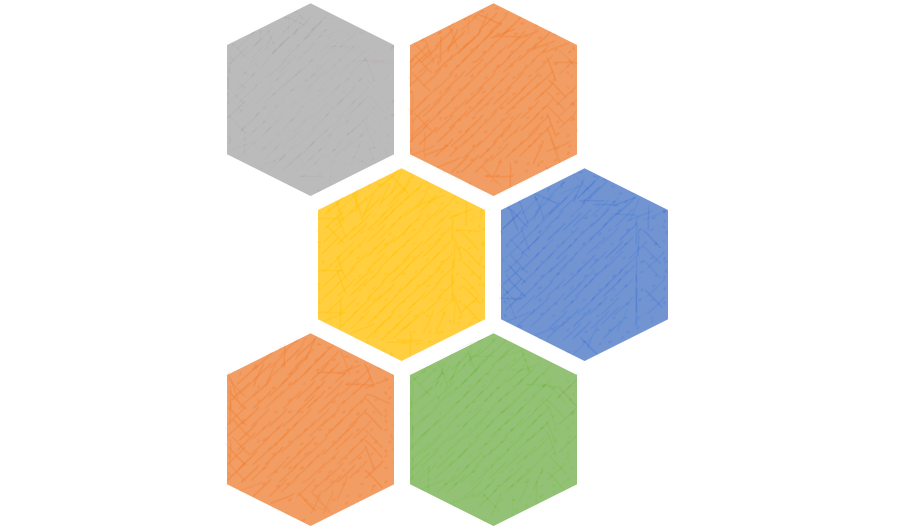 1. Рабочая программа учебной дисциплины 4.2 Коммуникативный практикум по адаптированной программе профессиональной подготовки рабочих из числа лиц с ОВЗ  по профессии 13370. Лепщик архитектурных деталей…………………………………...............................42. Контрольно-оценочные средства учебной дисциплины 4.2 Коммуникативный практикум по адаптированной программе профессиональной подготовки рабочих из числа лиц с ОВЗ  по профессии 13370. Лепщик архитектурных деталей……………………….19Рассмотрено на заседании предметно-цикловой комиссии _____________                                   Протокол № 1 от 28.08. 2018 г.Председатель ПЦК_________УТВЕРЖДАЮЗаместитель директора по УР  ГАПОУ «Казанский строительный колледж»  ____________О.В. Вахонина03.09. 2018 г.Вид учебной работыОбъем часовМаксимальная учебная нагрузка  66Обязательная аудиторная учебная нагрузка 66в том числе:     практические занятия-Самостоятельная работа обучающегося (всего)-Итоговая аттестация в форме зачетаИтоговая аттестация в форме зачетаНаименование разделов и тем \Содержание учебного материала, лабораторные  работы и практические занятия, самостоятельная работа обучающихся, курсовая работа (проект) Объем часовУровень освоения1234Введение Цели и задачи предмета Основные задачи предмета. Содержание дисциплины. Формы работы в практикуме. Правила работы в группе.22Раздел.1 Общение как форма взаимодействияРаздел.1 Общение как форма взаимодействияРаздел.1 Общение как форма взаимодействияРаздел.1 Общение как форма взаимодействияТема 1.1  ОбщениеСодержание учебного материала2                 22Тема 1.1  ОбщениеПонятие “общение”, функции общения, формы общения. Тип общения. Общение как восприятие людьми друг друга.2                 22Тема 1.1  ОбщениеПрактическое задание №1«Оценка своего умения слушать» 2                 22Тема 1.1  ОбщениеСамостоятельная работа  не предусмотренаТема 1.2 Общение как обмен информации Содержание учебного материала22Тема 1.2 Общение как обмен информации  Понятие коммуникация. Общение как коммуникация. Техники и приемы общения. Проблемы в общении. Эффективное общение. Понятие информативность личности, информированность.  Речь и язык в общении.22Тема 1.2 Общение как обмен информации Практическая работа не предусмотрена22Тема 1.2 Общение как обмен информации Самостоятельная работа не предусмотренаТема 1.3. Установление контакта в общении.Содержание учебного материала22Тема 1.3. Установление контакта в общении.Понятие контакта в общении. Значение контакта при первом общении. Эффективные и неэффективные способы установления контакта22Тема 1.3. Установление контакта в общении.Практическая работа не предусмотрено22Тема 1.3. Установление контакта в общении.Самостоятельная работа не предусмотрена 22Раздел.2 Коммуникативные средства общенияРаздел.2 Коммуникативные средства общенияРаздел.2 Коммуникативные средства общенияРаздел.2 Коммуникативные средства общенияТема 2.1     Понятие коммуникативной культуры	Содержание учебного материала22Тема 2.1     Понятие коммуникативной культуры	Коммуникативная культура как условие совершенствования профессиональной подготовки будущих рабочих. Искусство общения как основа коммуникативной культуры обучающегося.22Тема 2.1     Понятие коммуникативной культуры	Практическая работа не предусмотрено22Тема 2.1     Понятие коммуникативной культуры	Самостоятельная работа не предусмотрена2Тема 2.2  Вербальная коммуникация.Содержание учебного материала22Тема 2.2  Вербальная коммуникация.Виды вербальной коммуникации. Коммуникация и ее особенности. Виды речи: письменная, устная, монолог, диалог, восклицательная.22Тема 2.2  Вербальная коммуникация.Практическая работа не предусмотрено22Тема 2.2  Вербальная коммуникация.Самостоятельная работа не предусмотрена2Тема2.3Коммуникативные барьеры в общенииСодержание учебного материала 22Тема2.3Коммуникативные барьеры в общенииБарьеры в общении и их преодоление. Причины барьеров в общении.22Тема2.3Коммуникативные барьеры в общенииПрактическая работа не предусмотрено22Тема2.3Коммуникативные барьеры в общенииСамостоятельная работа не предусмотрена2Тема 2.4 Невербальная коммуникацияСодержание учебного материала42Тема 2.4 Невербальная коммуникацияНазначение жестов. Виды жестов Выражение глаз. Значение выражения глаз.  Мимика. Поза.42Тема 2.4 Невербальная коммуникацияПрактическая работа не  предусмотрена2Тема 2.4 Невербальная коммуникацияСамостоятельная работа не предусмотрена2Раздел. 3  ЭтикаРаздел. 3  ЭтикаРаздел. 3  ЭтикаРаздел. 3  ЭтикаТема 3.1 Этическая культураСодержание учебного материала22Тема 3.1 Этическая культураСведения о науке этике. Связь понятий мораль и этика. Основные категории этики. Роль морали в формировании  личности;22Тема 3.1 Этическая культураПрактическая работа не предусмотрено22Тема 3.1 Этическая культураСамостоятельная работа не предусмотрена2Тема 3.2. Этикет. Речевой этикетСодержание учебного материала22Тема 3.2. Этикет. Речевой этикетПонятие этикет. История речевого этикета. Основные требования к речи: тон, артикуляция, произношения, точность в подборе слов. Правильное употребление в произношении слов. Речевой этикет. Нормы речевого официального этикета. Формы обращения, изложения просьб, выражения признательности. Грамотность. Логичность, эмоциональность речи, как условия делового контакта. Этикетные формулы. «Ты» и «Вы» общение. Система обращений.22Тема 3.2. Этикет. Речевой этикетПрактическая работа не предусмотрено2Тема 3.2. Этикет. Речевой этикетСамостоятельная работа не предусмотренаТема 3.3. Культура телефонного общенияСодержание учебного материала                 2222Тема 3.3. Культура телефонного общенияПравила ведения телефонных переговоров. Этикет при разговоре по мобильному телефону. Какой вопрос лучше всего решать по телефону.                 2222Тема 3.3. Культура телефонного общенияПрактическое задание №2. Разыгрывание ситуаций в парах. «Алло я вас слушаю»                 2222Тема 3.3. Культура телефонного общенияСамостоятельная работа не предусмотрена22Тема:3.4 ДискуссияСодержание учебного материала22Тема:3.4 ДискуссияПравила ведения спора. Тактика ведения спора. Тактика ведения спора. Как избавиться от агрессивности в споре.22Тема:3.4 ДискуссияПрактическая работа не предусмотрено2Тема:3.4 ДискуссияСамостоятельная работа не предусмотрена2Тема 3.5 Поведенческий этикетСодержание учебного материала2                 222          2          2Тема 3.5 Поведенческий этикетВиды поведенческого этикета. Приветствие. Представление. Рукопожатие. Этикет при ходьбе. Этикет во взаимоотношениях с руководителем2                 222          2          2Тема 3.5 Поведенческий этикетПрактическое задание №3Обыгрывание ситуаций. Знакомство. Приветствие.Практическое задание №4Поведение в общественных местахИспользование правила этикета в колледже2                 222          2          2Тема 3.5 Поведенческий этикетСамостоятельная работа не предусмотрен2          2          2Тема 3.6. Виды делового общения Содержание учебного материала22Тема 3.6. Виды делового общения  Общий стиль взаимоотношений. Нормы и правила делового этикета. Речь. Субординация в деловых отношениях.  Вежливость. Любезность. Пунктуальность. Манера поведения на работе.22Тема 3.6. Виды делового общения Практическая работа не предусмотрена22Тема 3.6. Виды делового общения Самостоятельная работа не предусмотрена2Тема 3.7. КонфликтыСодержание учебного материала22Тема 3.7. КонфликтыКонфликты в деловом общении. Конфликт и его структура. Виды конфликтов: внутриличностный конфликт, межличностный конфликт,  межгрупповой конфликт, конфликт между группой и личностью. Конфликтогены. Формула конфликта. Методы разрешения конфликта.22Тема 3.7. КонфликтыПрактическая работа не предусмотрена22Тема 3.7. Конфликты Самостоятельная работа не предусмотренаТема 3.8 Правила поведения в конфликтных ситуацияСодержание учебного материала22Тема 3.8 Правила поведения в конфликтных ситуацияИсточники и причины конфликтов. Прямые и косвенные методы погашения конфликтов. Правила поведения в конфликтах.22Тема 3.8 Правила поведения в конфликтных ситуацияПрактическая работа не предусмотрена22Тема 3.8 Правила поведения в конфликтных ситуацияСамостоятельная работа  не предусмотрена2Тема 3.9. Имидж делового человекаСодержание учебного материала22Тема 3.9. Имидж делового человекаПонятие делового имиджа. Создание имидж делового человека. Условия создания собственного имиджа. Имидж – важнейший аспект любого общения между людьми. Принципы построения делового имиджа.22Тема 3.9. Имидж делового человекаПрактическая работа не предусмотрена22Тема 3.9. Имидж делового человекаСамостоятельная работа не предусмотренаТема 3.10.Взаимодействие людей в общении.Содержание учебного материала22Тема 3.10.Взаимодействие людей в общении.Социальное положение и роль в группе. Понятие социального статуса.   Социометрия. Социальный статус и социальные роли членов группе. Взаимодействие в группе. Межличностное, межгрупповое. 22Тема 3.10.Взаимодействие людей в общении.Практическая работа не предусмотрена22Тема 3.10.Взаимодействие людей в общении.Самостоятельная работа не предусмотрена22Тема 3.11. Культура общения  со старшимиСодержание учебного материала2Тема 3.11. Культура общения  со старшимиКультура поведения - действенное проявление уважения к окружающим Вежливость. Деликатность. Скромность. Общительность. Правила взаимоотношения со взрослыми. Сотрудничество обучающихся со взрослыми. Технология взаимодействия преподавателя и студента. Отстаивание собственной независимости и права, так и ожидание от взрослых помощи, защиты и поддержки, доверие к ним, важность их одобрения и оценок22Тема 3.11. Культура общения  со старшимиПрактическая работа не предусмотрена2Тема 3.11. Культура общения  со старшимиСамостоятельная работа не предусмотренТема3.12 Толерантность во взаимоотношенияхСодержание учебного материала2Тема3.12 Толерантность во взаимоотношенияхПонятие толерантность. Толерантность во взаимоотношениями со сверстниками. Толерантность во взаимоотношениях между членами семьи. Анализ действий и поступков членов семьи. Толерантность во взаимоотношениях родителей и детей. Правила толерантного общения.22Тема 3.13.Взаимодействие со сверстникамиСодержание учебного материала.2222Тема 3.13.Взаимодействие со сверстникамиТехника общения со сверстниками. Трудности в общении.2222Тема 3.13.Взаимодействие со сверстникамиПрактическое задание №5«Когда можно когда нельзя» Решение проблемных ситуаций.2222Тема 3.13.Взаимодействие со сверстникамиСамостоятельная работаТема3.14Самопризентация         Содержание учебного материала22Тема3.14Самопризентация         Особенности самопрезентации в подростковом возрасте. Самопрезентация (презентовать себя как личность).  Наш образ – это наш портрет, который мы показываем окружающим. Описать хорошие черты.  Правдиво отображать лучшие качества и при этом быть простым и искренним. Уверенность в себе, в свои возможности.22Тема3.14Самопризентация         Практическая работа не предусмотрена22Тема3.14Самопризентация         Самостоятельная работа не предусмотренаТема 3.15 РезюмеСодержание учебного материала22Тема 3.15 РезюмеРезюме документ содержащий информацию о навыках опыте работы образовании и другой информации необходимой при поиске работы. Порядок составления резюме, структура. Составление сведений о себе (дополнительные сведения). Определение и задачи резюме;2. Основные пункты резюме;3. Правила написания резюме;4. Форма – образец для составления резюме;22Тема 3.15 РезюмеПрактическое задание №6 Разыгрывание ситуаций: Прием на работу.  Проведение деловой беседы с поступающими на работу. Определение соответствия требованиям должности, выявление лучшего претендента.22Тема 3.15 РезюмеСамостоятельная работа не предусмотрена2Тема 3.16 Социально-трудовая адаптацияСодержание учебного материала22Тема 3.16 Социально-трудовая адаптацияПодходы к проблеме социально-трудовой адаптации обучающихся. Социально-трудовая адаптация процесс подготовки обучающихся к самостоятельной жизни и профессиональному труду в соответствии с психофизическими возможностями. Компоненты социально-трудовой адаптации (человек, труд, связанные с трудом личностные отношения, механизмы их взаимодействия. Направления социально-трудовой адаптации1. Предметно-профессиональная адаптация(овладение профессией); 2. Социально-психологическая адаптация (включение в межличностные отношения). Проблемы социально-трудовой адаптации.22Тема 3.16 Социально-трудовая адаптацияПрактическая работа не предусмотренаТема 3.16 Социально-трудовая адаптацияСамостоятельная работа не предусмотренаТема 3.17 Цель жизни и «технология превращение мечты в цель»Содержание учебного материала22Тема 3.17 Цель жизни и «технология превращение мечты в цель» Раскрытие основного понятия как упорядочить свою жизнь через ясное представление о своих целях, о том, чего хочется.  Понятие успеха. Вера в себя. Постановка цели.   не ищите отговорок (алиби), а боритесь с трудностями.22Тема 3.17 Цель жизни и «технология превращение мечты в цель»Практическая работа не предусмотрена2Тема 3.17 Цель жизни и «технология превращение мечты в цель»Самостоятельная работа не предусмотренаТема 3.18 Карьера и успех в жизни.Возможности и «барьеры» на пути профессионального роста. Психологическая готовность к профессиональной деятельности. Конфликтующая реальность и пути ее преодоления. Личностные ограничения. Имидж. Психология карьеры: модель карьерного роста, стадии развития и планирование карьеры. Кризисы профессионального становления.12Тема 3.18 Карьера и успех в жизни.Практическая работа не предусмотрена12Тема 3.18 Карьера и успех в жизни.Самостоятельная работа не предусмотрена2Тема 3.18 Карьера и успех в жизни.Зачет12Всего:Всего:66Результаты обучения(освоенные умения, усвоенные знания)Формы и методы контроля и оценки результатов обученияУмения:-толерантно воспринимать и правильно оценивать людей, включая их индивидуальные характерологические особенности, цели, мотивы, намерения, состояния;- выбирать такие стиль, средства, приемы общения, которые бы с минимальными затратами приводили к намеченной цели общения;- находить пути преодоления конфликтных ситуаций, встречающихся как в пределах учебной жизни, так и вне ее;- ориентироваться в новых аспектах учебы и жизнедеятельности в условиях профессиональной организации, правильно оценивать сложившуюся ситуацию, действовать с ее учетом;- эффективно взаимодействовать в команде;- взаимодействовать со структурными подразделениями образовательной организации, с которыми обучающиеся входят в контакт;- ставить задачи профессионального и личностного развитияЗнания:- теоретические основы, структуру и содержание процесса деловой коммуникации;- методы и способы эффективного общения, проявляющиеся в выборе средств убеждения и оказании влияния на партнеров по общению;- приемы психологической защиты личности от негативных, травмирующих переживаний, способы адаптации;- способы предупреждения конфликтов и выхода из конфликтных ситуаций;- правила активного стиля общения и успешной самопрезентации в деловой коммуникации.Устный опрос по темамОценка выполнения практических заданийТестированиеОценка выполнения внеаудиторной самостоятельной работы.Итоговая аттестация в форме зачетаИтоговая аттестация в форме зачетаРассмотрено на заседании ПЦК____________________________                                   Протокол № 1 от _____2018 г.Председатель ПЦК_________УТВЕРЖДАЮЗаместитель директора по УР  ГАПОУ «Казанский строительный колледж»  ________ О.В. Вахонина_________ 2018 г.КодРезультатПоказатели оценкиФорма контроля и оцениванияПо завершении освоения учебной дисциплины обучающийся должен уметь:По завершении освоения учебной дисциплины обучающийся должен уметь:По завершении освоения учебной дисциплины обучающийся должен уметь:По завершении освоения учебной дисциплины обучающийся должен уметь:У.1толерантно воспринимать и правильно оценивать людей, включая их индивидуальные характерологические особенности, цели, мотивы, намерения, состояния;Применяет толерантность к восприятию и оцениванию людей, учитывает индивидуальные особенности. Обосновывает выбор целей и задач, мотивов, намерения, состояния.Текущий и рубежный контроль в форме: практических заданий, по темам соответствующей дисциплины.  Практическое заданиеЗачетУ.2выбирать такой стиль, средства, приемы общения, которые бы с минимальными затратами приводили к намеченной цели общения;Применяет стиль, средства, приемы общения. Умеет достигать намеченной цели.Практическое заданиеЗачетУ.3находить пути преодоления конфликтных ситуаций, встречающихся как в пределах учебной жизни, так и вне ее;Использует  пути преодоления конфликтных ситуаций и перечисляет причины и применяет способы разрешения конфликтных ситуаций, встречающиеся в учебной жизни, так и вне ее;Практическое заданиеЗачетУ.4ориентироваться в новых аспектах учебы и жизнедеятельности в условиях профессиональной организации, правильно оценивать сложившуюся ситуацию, действовать с ее учетом;Применяет умения в новых аспектах учебы и жизнедеятельности. Умеет правильно  оценивать сложившуюся ситуацию,  соблюдать нормы с ее учетом;Практическое заданиеЗачетУ.5эффективно взаимодействовать в команде;Использует навыки общения при взаимодействии с другими людьми. Ведет диалог с другими людьми, достигает в нем взаимопонимания, учитывает позиции всех участников, находит общие цели и сотрудничать для их достижения;Практическое заданиеЗачетУ.6взаимодействовать со структурными подразделениями образовательной организации, с которыми обучающиеся входят в контакт;Соблюдает этические нормы владения с окружающими. Владеет основными правилами культуры поведения. Умеет вести диалог с другими людьми, достигать в нем взаимопонимания.Практическое заданиеЗачетУ.7ставить задачи профессионального и личностного развития; Выполняет задачи личностного роста. Способность строитьаргументированные планы по значимости будущей профессии;Практическое заданиеЗачетПо завершении освоения учебной дисциплины обучающийся должен знать:По завершении освоения учебной дисциплины обучающийся должен знать:По завершении освоения учебной дисциплины обучающийся должен знать:З.1теоретические основы, структуру и содержание процесса деловой коммуникации;Понимает точность воспроизведения основных правил делового общения. Соблюдает морально-этические нормы при деловом общении.Текущий и рубежный контроль в форме: устного опроса, тестирования практических заданий по темам соответствующей дисциплины.  Зачет3.2методы и способы эффективного общения, проявляющиеся в выборе средств убеждения и оказании влияния на партнеров по общению;Знает формы обращения, изложения просьб, выражения признательности, использует методы и средства убеждения с партнерами по общению. Определяет способы аргументации в различных ситуациях..Устный опросТестированиеПрактическое заданиеЗачет3.3приемы психологической защиты личности от негативных, травмирующих переживаний, способы адаптации;Определяет приемы психологической защиты личности от негативных, травмирующих переживаний, устанавливает способы адаптации;Устный опросТестированиеПрактическое заданиеЗачетЗ.4способы предупреждения конфликтов и выхода из конфликтных ситуаций;Характеризует стратегию и способы предупреждения конфликтов. Называет правила поведения в конфликтах и способы разрешения конфликта.Устный опросТестированиеПрактическое заданиеЗачетЗ.5правила активного стиля общения и успешной самопрезентации в деловой коммуникацииЗнает различные техники и приемы общения, правила слушания, ведения беседы, убеждения. Применяет знания самопрезентации  в деловом общении.Итоговый контрольИтоговый контрольИтоговый контрольЗачет: по  учебной дисциплине 4.1 Коммуникативный практикум№ п/пЭлемент учебной дисциплиныФормы и методы контроля Формы и методы контроля Формы и методы контроля Формы и методы контроля Формы и методы контроля Формы и методы контроля Текущий контрольТекущий контрольРубежный контрольРубежный контрольИтоговая аттестацияИтоговая аттестацияФорма контроляПроверяемые   У, ЗФорма контроляПроверяемые  У, ЗФорма контроляПроверяемые   У, З 1Введение Цели и задачи предметаРаздел 1. Раздел.1 Общение как форма взаимодействияТестирование З 1; З 2; У2 ЗачетУстный опросЗ 1; З 2; 1.1ОбщениеТестовый контрольПрактическое заданиеЗ1; З2; У21.2Общение как обмен информации Практическое заданиеУ 2;З 1;З 21.3Установление контакта в общении.Практическое заданиеУ 2;З 1;З 2Раздел.2 Коммуникативные средства общенияТестированиеЗ 1: З 2;У1; У2; У5ЗачетУстный опросЗ 1: З 2;2.1Понятие коммуникативной культурыУстный опросЗ 1:З 2;2.2Вербальная коммуникация. Тестовый контроль Практическое заданиеУ1;У2;У5:З1;З 22.3Коммуникативные барьеры в общенииУстный опросЗ 1;З 2;2.4Невербальная коммуникацияПрактическое заданиеУ1;У2;У5:З1;З2Раздел.3 Этика ТестированиеЗ 1; З 2; З 4; З3 З5У1;У 2;У 4:У5;У7ЗачетУстный опросЗ 1; З 2; З 4; З3; З5У1; У2 ;У3; У73.1Этическая культураТестовый контрольЗ 23.2Этикет. Речевой этикетТестовый контроль Практическое заданиеЗ 1; З 5; У23.3Культура телефонного общенияТестовый контрольПрактическое заданиеУ1;У2;З1;З23.4ДискуссияУстный опрос З 1;З 2;З53.5Поведенческий этикетТестовый контрольПрактическое заданиеУ2;У4У5;З1;З2;З5    3.6Виды делового общенияУстный опросЗ1;З2;З5;3.7КонфликтыТестовый контрольЗ43.8Правила поведения в конфликтных ситуацияУстный опросУ3 З43.9.Имидж делового человекаУстный опросЗ5;3.10.Взаимодействие людей в общении.Тестовый контрольЗ2;З53.11.Культура общения  со старшимиПрактическое заданиеУ1;У2;У6;З23.12Толерантность во взаимоотношенияхУстный опросЗ33.13Взаимодействие со сверстникамиТестовый контрольПрактическое заданиеЗ2; З3У1; У43.14Самопризентация         Устный опросПрактическое задание З 5; У 73.15  Резюме Устный опросПрактическое заданиеЗ5 ; У7; У43.16Социально-трудовая адаптацияПрактическая работаЗ5;У73.17Цель жизни и «технология превращение мечты в цель»Практическое задание У73.18Карьера и успех в жизни.Устный опросЗ5№ п/пвопросответ1Вербальная коммуникация это…Передача той или иной информации от одного человека к другому посредством речи и восприятие ее другой стороной.1Вербальная коммуникация это…Передача информации с помощью жестов, мимики, позы.1Вербальная коммуникация это…Этикет2.Диалогическая речь этоРечь поддерживающая взаимными репликами2.Диалогическая речь этоПроизносится одним человеком2.Диалогическая речь этоЭто речь про себя3Внутренняя речь Это речь предназначена для людей находящихся рядом3Внутренняя речь Это речь для себя3Внутренняя речь Произносится одним человеком4Коммуникатор этоЧеловек, принимающий информацию4Коммуникатор этоЧеловек, передающий информацию4Коммуникатор этоЧеловек прокладывающий коммуникации 5Информированность этоЗапас знаний имеющийся у человека5Информированность этоОбщение воспринимаемое на слух5Информированность этоОжидаемая способность личности служить источником информации для другого человека6Письменная речьРечь поддерживающая взаимными репликами6Письменная речьЭто речь с использованием письменных знаков6Письменная речьЭто речь характеризующая ваше состояние или отношение к окружающему№ п/пвопросответ1Вербальная коммуникация этоПередача той или иной информации от одного человека к другому посредством речи и восприятие ее другой стороной1Вербальная коммуникация этоПередача информации с помощью жестов, мимики, позы1Вербальная коммуникация этоЭтикет2.Диалогическая речь этоРечь поддерживающая взаимными репликами2.Диалогическая речь этоПроизносится одним человеком2.Диалогическая речь этоЭто речь про себя3Внутренняя речь Это речь предназначена для людей находящихся рядом3Внутренняя речь Это речь для себя3Внутренняя речь Произносится одним человеком4Коммуникатор этоЧеловек, принимающий информацию4Коммуникатор этоЧеловек, передающий информацию4Коммуникатор этоЧеловек прокладывающий коммуникации 5Информированность этоЗапас знаний имеющийся у человека5Информированность этоОбщение воспринимаемое на слух5Информированность этоОжидаемая способность личности служить источником информации для другого человека6Письменная речьРечь поддерживающая взаимными репликами6Письменная речьЭто речь с использованием письменных знаков6Письменная речьЭто речь характеризующая ваше состояние или отношение к окружающему№ п/пвопросответ1Виды речиВнутренняя, внешняя, письменная1Виды речиВнутренняя, внешняя1Виды речиВнешняя, письменная2.Речь этоРазговор двух или нескольких лиц2.Речь этоЖесткие и мягкие языки2.Речь этоДеятельность общения с помощью языка3Внешняя речь Это речь предназначена для людей находящихся рядом3Внешняя речь Это речь для себя3Внешняя речь Произносится одним человеком4Реципиент этоЧеловек, принимающий информацию4Реципиент этоЧеловек, передающий информацию4Реципиент этоЧеловек прокладывающий коммуникации 5Информативность этоЗапас знаний имеющийся у человека5Информативность этоОбщение воспринимаемое на слух5Информативность этоОжидаемая способность личности служить источником информации для другого человека6Восклицательная речьЭто речь характеризующая ваше состояние или отношение к окружающему6Восклицательная речьЭто речь для себя6Восклицательная речьПередача информации с помощью жестов, мимики, позы№ п/пвопросответ1Виды речиВнутренняя, внешняя, письменная1Виды речиВнутренняя, внешняя1Виды речиВнешняя, письменная2.Речь этоРазговор двух или нескольких лиц2.Речь этоЖесткие и мягкие языки2.Речь этоДеятельность общения с помощью языка3Внешняя речь Это речь предназначена для людей находящихся рядом3Внешняя речь Это речь для себя3Внешняя речь Произносится одним человеком4Реципиент этоЧеловек, принимающий информацию4Реципиент этоЧеловек, передающий информацию4Реципиент этоЧеловек прокладывающий коммуникации 5Информативность этоЗапас знаний имеющийся у человека5Информативность этоОбщение воспринимаемое на слух5Информативность этоОжидаемая способность личности служить источником информации для другого человека6Восклицательная речьЭто речь характеризующая ваше состояние или отношение к окружающему6Восклицательная речьЭто речь для себя6Восклицательная речьПередача информации с помощью жестов, мимики, позыВопрос12345678Ответ12144224Вопрос123456ОтветгагвабВопрос123456Ответбгагва1. Отсутствие воспитанности, грубость, браньА) Вежливость2. Привычка, способность владеть собой, удерживать порывы.Б) Воспитанность3. Учтивость, благовоспитанность, соблюдение бытовых приличийВ) Грубость4. Всякое грубое действие, неучтивость, дерзость, обидаГ) Чуткость5. В дворянско-буржуазном обществе - знание правил поведения в обществе, приобретенное в результате "хорошего" воспитания.Д) Сдержанность6. Способность чутко относиться к окружающим и к окружающему, быть чуткимЕ) Невежливость7. Неучтивость, необходительность, грубость, неприличие в обхожденииЖ) Невоспитанность№/пОбщие правила поведенияПравила поведения обучающихся на занятияхПравила поведения до начала, в перерывах и после окончания занятийЧто запрещается обучающемуся.Вопрос123456Ответабв; даа, в, ггВопрос123456ОтветавббввВопрос123456ОтветАБвббАВопрос123456ОтветагаАввВопрос123456ОтветаавбабВопрос123456Ответаа2222№ п/пКритерии оценкиМетод оценкиМетод оценкиРабота выполненаРабота выполнена не полностьюРабота не выполнена№ п/пКритерии оценкиМетод оценкиМетод оценкиВысокий уровеньСредний уровеньНизкий уровень1Соответствие представленной в таблице информации заданной темеНаблюдение преподавателяНаблюдение преподавателяСодержание таблицы полностью соответствует заданной темеСодержание материала в таблице соответствует заданной теме, но есть недочеты и незначительные ошибки.Обучающийся работу не выполнил вовсе.Содержание ячеек таблицы  не соответствует заданной теме.Имеются не заполненные ячейки или серьезные множественные ошибки. Выполнено и оформлено небрежно, без соблюдения установленных требований.2Лаконичность и четкость изложения материала в таблицеНаблюдение преподавателяНаблюдение преподавателяМатериал в таблице излагается четко и лаконично, без лишнего текста и пояснений.Ячейки таблицы заполнены материалом, подходящим по смыслу, но представляет собой пространные пояснения и многословный текстОбучающийся работу не выполнил вовсе.Содержание ячеек таблицы  не соответствует заданной теме.Имеются не заполненные ячейки или серьезные множественные ошибки. Выполнено и оформлено небрежно, без соблюдения установленных требований.3Правильность оформленияПроверка работы Проверка работы Оформление таблицы полностью соответствует требованиям.В оформлении таблицы имеются незначительные недочеты и небольшая небрежность. Обучающийся работу не выполнил вовсе.Содержание ячеек таблицы  не соответствует заданной теме.Имеются не заполненные ячейки или серьезные множественные ошибки. Выполнено и оформлено небрежно, без соблюдения установленных требований.ОценкаОценкаОценка«отлично» «отлично»  «хорошо» «удовлетворительно»№ п/пКритерии оценкиМетод оценкиРабота выполненаРабота выполнена не полностьюРабота выполнена не полностьюРабота не выполненаРабота не выполнена№ п/пКритерии оценкиМетод оценкиВысокий уровеньСредний уровеньСредний уровеньНизкий уровеньНизкий уровень1Грамотность в определениях терминовНаблюдение преподавателясформулировано грамотно, возможна 1 ошибкаколичество грамматических ошибок 2-3количество грамматических ошибок 2-3значительное количество грамматических ошибок (4-5)значительное количество грамматических ошибок (4-5)2Уровень сложности составленных вопросовНаблюдение преподавателяиспользованы термины по заданной теме; лаконичность толкования; не дублируется дословно текст учебных источников; использовано широкое поле информации по теме.используются несколько терминов не по изучаемой теме; объёмность некоторых толкований; есть повторенияиспользуются несколько терминов не по изучаемой теме; объёмность некоторых толкований; есть повторениясодержание терминов не соответствует теме; используется много (более 2/3) терминов не по изучаемой теме; определения терминов не точны, определения содержат явную подсказку;содержание терминов не соответствует теме; используется много (более 2/3) терминов не по изучаемой теме; определения терминов не точны, определения содержат явную подсказку;3Творческий подход к оформлениюПроверка работы оформлено иллюстрациями; сетка кроссворда имеет заливку, красочно оформлена; иллюстрации не соответствуют теме кроссвордаиллюстрации не соответствуют теме кроссвордане наблюдается творческий подход к оформлению кроссвордане наблюдается творческий подход к оформлению кроссвордаОценкаОценкаОценка«отлично» «отлично» «хорошо»«хорошо»«удовлетворительно»МИНИСТЕРСТВО ОБРАЗОВАНИЯ И НАУКИ РЕСПУБЛИКИ ТАТАРСТАН
ГАПОУ «Казанский строительный колледж»МИНИСТЕРСТВО ОБРАЗОВАНИЯ И НАУКИ РЕСПУБЛИКИ ТАТАРСТАН
ГАПОУ «Казанский строительный колледж»МИНИСТЕРСТВО ОБРАЗОВАНИЯ И НАУКИ РЕСПУБЛИКИ ТАТАРСТАН
ГАПОУ «Казанский строительный колледж»Рассмотрено цикловой комиссией и рекомендовано к утверждениюПротокол № 1 от 28.08. 2018г. Председатель цикловой комиссии ___________З.Ш. ШарафутдиноваБилет № 1по дисциплине 4.1 Коммуникативный практикумпо профессии 13370  Лепщик архитектурных деталей«Утверждаю»Зам. директора по УР_____________О.В. Вахонина«29» августа 2018 г.1. Формы и виды общения /примеры/2. Карьера и успех в жизни.  Формула успеха. Пример планирование своего будущего.  Преподаватель   _______________   Любимова И.Г.1. Формы и виды общения /примеры/2. Карьера и успех в жизни.  Формула успеха. Пример планирование своего будущего.  Преподаватель   _______________   Любимова И.Г.1. Формы и виды общения /примеры/2. Карьера и успех в жизни.  Формула успеха. Пример планирование своего будущего.  Преподаватель   _______________   Любимова И.Г.МИНИСТЕРСТВО ОБРАЗОВАНИЯ И НАУКИ РЕСПУБЛИКИ ТАТАРСТАН
ГАПОУ «Казанский строительный колледж»МИНИСТЕРСТВО ОБРАЗОВАНИЯ И НАУКИ РЕСПУБЛИКИ ТАТАРСТАН
ГАПОУ «Казанский строительный колледж»МИНИСТЕРСТВО ОБРАЗОВАНИЯ И НАУКИ РЕСПУБЛИКИ ТАТАРСТАН
ГАПОУ «Казанский строительный колледж»Рассмотрено цикловой комиссией и рекомендовано к утверждениюПротокол № 1 от 28.08. 2018г. Председатель цикловой комиссии ___________З.Ш. ШарафутдиноваБилет № 2по дисциплине 4.1 Коммуникативный практикумпо профессии 13370  Лепщик архитектурных деталей«Утверждаю»Зам. директора по УР_____________О.В. Вахонина«29» августа 2018 г.1. Вербальная коммуникация   Виды речи. Характеристика.2. Самопрезентация. Резюме. Цель. Требования. Структура. Составление резюме.Преподаватель   _______________   Любимова И.Г.1. Вербальная коммуникация   Виды речи. Характеристика.2. Самопрезентация. Резюме. Цель. Требования. Структура. Составление резюме.Преподаватель   _______________   Любимова И.Г.1. Вербальная коммуникация   Виды речи. Характеристика.2. Самопрезентация. Резюме. Цель. Требования. Структура. Составление резюме.Преподаватель   _______________   Любимова И.Г.МИНИСТЕРСТВО ОБРАЗОВАНИЯ И НАУКИ РЕСПУБЛИКИ ТАТАРСТАН
ГАПОУ «Казанский строительный колледж»МИНИСТЕРСТВО ОБРАЗОВАНИЯ И НАУКИ РЕСПУБЛИКИ ТАТАРСТАН
ГАПОУ «Казанский строительный колледж»МИНИСТЕРСТВО ОБРАЗОВАНИЯ И НАУКИ РЕСПУБЛИКИ ТАТАРСТАН
ГАПОУ «Казанский строительный колледж»Рассмотрено цикловой комиссией и рекомендовано к утверждениюПротокол № 1 от 28.08. 2018г. Председатель цикловой комиссии ___________З.Ш. ШарафутдиноваБилет № 3по дисциплине 4.1 Коммуникативный практикумпо профессии 13370  Лепщик архитектурных деталей«Утверждаю»Зам. директора по УР_____________О.В. Вахонина«29» августа 2018 г.1. Коммуникативные барьеры в общении. (Барьер понимания, барьер эстетический, стилистический. Укажите в тексте барьеры в общении.)2. Взаимодействие со сверстниками. Техника общения со сверстниками. Трудности в общении. Из текста проанализируйте поведение подростков.Преподаватель   _______________   Любимова И.Г.1. Коммуникативные барьеры в общении. (Барьер понимания, барьер эстетический, стилистический. Укажите в тексте барьеры в общении.)2. Взаимодействие со сверстниками. Техника общения со сверстниками. Трудности в общении. Из текста проанализируйте поведение подростков.Преподаватель   _______________   Любимова И.Г.1. Коммуникативные барьеры в общении. (Барьер понимания, барьер эстетический, стилистический. Укажите в тексте барьеры в общении.)2. Взаимодействие со сверстниками. Техника общения со сверстниками. Трудности в общении. Из текста проанализируйте поведение подростков.Преподаватель   _______________   Любимова И.Г.МИНИСТЕРСТВО ОБРАЗОВАНИЯ И НАУКИ РЕСПУБЛИКИ ТАТАРСТАН
ГАПОУ «Казанский строительный колледж»МИНИСТЕРСТВО ОБРАЗОВАНИЯ И НАУКИ РЕСПУБЛИКИ ТАТАРСТАН
ГАПОУ «Казанский строительный колледж»МИНИСТЕРСТВО ОБРАЗОВАНИЯ И НАУКИ РЕСПУБЛИКИ ТАТАРСТАН
ГАПОУ «Казанский строительный колледж»Рассмотрено цикловой комиссией и рекомендовано к утверждениюПротокол № 1 от 28.08. 2018г. Председатель цикловой комиссии ___________З.Ш. ШарафутдиноваБилет № 3по дисциплине 4.1 Коммуникативный практикумпо профессии 13370  Лепщик архитектурных деталей«Утверждаю»Зам. директора по УР_____________О.В. Вахонина«29» августа 2018 г.1 Виды невербального общения. Жесты, Мимика, Выражение глаз. Поза ./ Показ жестами фраз,  мимикой настроение примеры/2. Культура общения со старшими. Вежливость. Деликатность. Скромность. Общительность. Правила взаимоотношения со взрослыми. Из текста проанализируйте поведение подростка.Преподаватель   _______________   Любимова И.Г.1 Виды невербального общения. Жесты, Мимика, Выражение глаз. Поза ./ Показ жестами фраз,  мимикой настроение примеры/2. Культура общения со старшими. Вежливость. Деликатность. Скромность. Общительность. Правила взаимоотношения со взрослыми. Из текста проанализируйте поведение подростка.Преподаватель   _______________   Любимова И.Г.1 Виды невербального общения. Жесты, Мимика, Выражение глаз. Поза ./ Показ жестами фраз,  мимикой настроение примеры/2. Культура общения со старшими. Вежливость. Деликатность. Скромность. Общительность. Правила взаимоотношения со взрослыми. Из текста проанализируйте поведение подростка.Преподаватель   _______________   Любимова И.Г.МИНИСТЕРСТВО ОБРАЗОВАНИЯ И НАУКИ РЕСПУБЛИКИ ТАТАРСТАН
ГАПОУ «Казанский строительный колледж»МИНИСТЕРСТВО ОБРАЗОВАНИЯ И НАУКИ РЕСПУБЛИКИ ТАТАРСТАН
ГАПОУ «Казанский строительный колледж»МИНИСТЕРСТВО ОБРАЗОВАНИЯ И НАУКИ РЕСПУБЛИКИ ТАТАРСТАН
ГАПОУ «Казанский строительный колледж»Рассмотрено цикловой комиссией и рекомендовано к утверждениюПротокол № 1 от 28.08. 2018г. Председатель цикловой комиссии ___________З.Ш. ШарафутдиноваБилет № 4по дисциплине 4.1 Коммуникативный практикумпо профессии 13370  Лепщик архитектурных деталей«Утверждаю»Зам. директора по УР_____________О.В. Вахонина«29» августа 2018 г.1. Взаимодействие со сверстниками. Техника общения со сверстниками. Трудности в общении.2. Поведенческий этикет. Приветствие. Представление сторон.    Приветствие. Представление. Рукопожатие. Этикет при ходьбе/примеры/.                  .                  Преподаватель   _______________   Любимова И.Г.1. Взаимодействие со сверстниками. Техника общения со сверстниками. Трудности в общении.2. Поведенческий этикет. Приветствие. Представление сторон.    Приветствие. Представление. Рукопожатие. Этикет при ходьбе/примеры/.                  .                  Преподаватель   _______________   Любимова И.Г.1. Взаимодействие со сверстниками. Техника общения со сверстниками. Трудности в общении.2. Поведенческий этикет. Приветствие. Представление сторон.    Приветствие. Представление. Рукопожатие. Этикет при ходьбе/примеры/.                  .                  Преподаватель   _______________   Любимова И.Г.МИНИСТЕРСТВО ОБРАЗОВАНИЯ И НАУКИ РЕСПУБЛИКИ ТАТАРСТАН
ГАПОУ «Казанский строительный колледж»МИНИСТЕРСТВО ОБРАЗОВАНИЯ И НАУКИ РЕСПУБЛИКИ ТАТАРСТАН
ГАПОУ «Казанский строительный колледж»МИНИСТЕРСТВО ОБРАЗОВАНИЯ И НАУКИ РЕСПУБЛИКИ ТАТАРСТАН
ГАПОУ «Казанский строительный колледж»Рассмотрено цикловой комиссией и рекомендовано к утверждениюПротокол № 1 от 28.08. 2018г. Председатель цикловой комиссии ___________З.Ш. ШарафутдиноваБилет № 5по дисциплине 4.1 Коммуникативный практикумпо профессии 13370  Лепщик архитектурных деталей«Утверждаю»Зам. директора по УР_____________О.В. Вахонина«29» августа 2018 г.1 Речевой этикет. Правила речевого этикета.   Формы обращения, изложения просьб, выражения признательности /примеры/.         2. Имидж делового человека. Внешность, речь.Преподаватель   _______________   Любимова И.Г.1 Речевой этикет. Правила речевого этикета.   Формы обращения, изложения просьб, выражения признательности /примеры/.         2. Имидж делового человека. Внешность, речь.Преподаватель   _______________   Любимова И.Г.1 Речевой этикет. Правила речевого этикета.   Формы обращения, изложения просьб, выражения признательности /примеры/.         2. Имидж делового человека. Внешность, речь.Преподаватель   _______________   Любимова И.Г.МИНИСТЕРСТВО ОБРАЗОВАНИЯ И НАУКИ РЕСПУБЛИКИ ТАТАРСТАН
ГАПОУ «Казанский строительный колледж»МИНИСТЕРСТВО ОБРАЗОВАНИЯ И НАУКИ РЕСПУБЛИКИ ТАТАРСТАН
ГАПОУ «Казанский строительный колледж»МИНИСТЕРСТВО ОБРАЗОВАНИЯ И НАУКИ РЕСПУБЛИКИ ТАТАРСТАН
ГАПОУ «Казанский строительный колледж»Рассмотрено цикловой комиссией и рекомендовано к утверждениюПротокол № 1 от 28.08. 2018г. Председатель цикловой комиссии ___________З.Ш. ШарафутдиноваБилет № 6по дисциплине 4.1 Коммуникативный практикумпо профессии 13370  Лепщик архитектурных деталей«Утверждаю»Зам. директора по УР_____________О.В. Вахонина«29» августа 2018 г.1. Культура телефонного общения. Правила ведения телефонных переговоров    Составить диалог с работодателем2.. Конфликты. Типы конфликтов. Укажите правила поведения в конфликтных ситуация.   пути преодоления конфликтных ситуаций.   Проведите анализ конфликтной ситуации. Преподаватель   _______________   Любимова И.Г.1. Культура телефонного общения. Правила ведения телефонных переговоров    Составить диалог с работодателем2.. Конфликты. Типы конфликтов. Укажите правила поведения в конфликтных ситуация.   пути преодоления конфликтных ситуаций.   Проведите анализ конфликтной ситуации. Преподаватель   _______________   Любимова И.Г.1. Культура телефонного общения. Правила ведения телефонных переговоров    Составить диалог с работодателем2.. Конфликты. Типы конфликтов. Укажите правила поведения в конфликтных ситуация.   пути преодоления конфликтных ситуаций.   Проведите анализ конфликтной ситуации. Преподаватель   _______________   Любимова И.Г.МИНИСТЕРСТВО ОБРАЗОВАНИЯ И НАУКИ РЕСПУБЛИКИ ТАТАРСТАН
ГАПОУ «Казанский строительный колледж»МИНИСТЕРСТВО ОБРАЗОВАНИЯ И НАУКИ РЕСПУБЛИКИ ТАТАРСТАН
ГАПОУ «Казанский строительный колледж»МИНИСТЕРСТВО ОБРАЗОВАНИЯ И НАУКИ РЕСПУБЛИКИ ТАТАРСТАН
ГАПОУ «Казанский строительный колледж»Рассмотрено цикловой комиссией и рекомендовано к утверждениюПротокол № 1 от 28.08. 2018г. Председатель цикловой комиссии ___________З.Ш. ШарафутдиноваБилет № 7по дисциплине 4.1 Коммуникативный практикумпо профессии 13370  Лепщик архитектурных деталей«Утверждаю»Зам. директора по УР_____________О.В. Вахонина«29» августа 2018 г.1.  Поведенческий этикет. Приветствие. Представление сторон.    Приветствие. Представление. Рукопожатие. Этикет при ходьбе/примеры/.                .                  2. Культура телефонного общения. Правила ведения телефонных переговоров. Составить диалог с работодателемПреподаватель   _______________   Любимова И.Г.1.  Поведенческий этикет. Приветствие. Представление сторон.    Приветствие. Представление. Рукопожатие. Этикет при ходьбе/примеры/.                .                  2. Культура телефонного общения. Правила ведения телефонных переговоров. Составить диалог с работодателемПреподаватель   _______________   Любимова И.Г.1.  Поведенческий этикет. Приветствие. Представление сторон.    Приветствие. Представление. Рукопожатие. Этикет при ходьбе/примеры/.                .                  2. Культура телефонного общения. Правила ведения телефонных переговоров. Составить диалог с работодателемПреподаватель   _______________   Любимова И.Г.МИНИСТЕРСТВО ОБРАЗОВАНИЯ И НАУКИ РЕСПУБЛИКИ ТАТАРСТАН
ГАПОУ «Казанский строительный колледж»МИНИСТЕРСТВО ОБРАЗОВАНИЯ И НАУКИ РЕСПУБЛИКИ ТАТАРСТАН
ГАПОУ «Казанский строительный колледж»МИНИСТЕРСТВО ОБРАЗОВАНИЯ И НАУКИ РЕСПУБЛИКИ ТАТАРСТАН
ГАПОУ «Казанский строительный колледж»Рассмотрено цикловой комиссией и рекомендовано к утверждениюПротокол № 1 от 28.08. 2018г. Председатель цикловой комиссии ___________З.Ш. ШарафутдиноваБилет № 8по дисциплине 4.1 Коммуникативный практикумпо профессии 13370  Лепщик архитектурных деталей«Утверждаю»Зам. директора по УР_____________О.В. Вахонина«29» августа 2018 г.1.Формы и виды общения2.Самопрезентация. Резюме. Цель. Требования. Структура. Составление резюме.Преподаватель   _______________   Любимова И.Г.1.Формы и виды общения2.Самопрезентация. Резюме. Цель. Требования. Структура. Составление резюме.Преподаватель   _______________   Любимова И.Г.1.Формы и виды общения2.Самопрезентация. Резюме. Цель. Требования. Структура. Составление резюме.Преподаватель   _______________   Любимова И.Г.МИНИСТЕРСТВО ОБРАЗОВАНИЯ И НАУКИ РЕСПУБЛИКИ ТАТАРСТАН
ГАПОУ «Казанский строительный колледж»МИНИСТЕРСТВО ОБРАЗОВАНИЯ И НАУКИ РЕСПУБЛИКИ ТАТАРСТАН
ГАПОУ «Казанский строительный колледж»МИНИСТЕРСТВО ОБРАЗОВАНИЯ И НАУКИ РЕСПУБЛИКИ ТАТАРСТАН
ГАПОУ «Казанский строительный колледж»Рассмотрено цикловой комиссией и рекомендовано к утверждениюПротокол № 1 от 28.08. 2018г. Председатель цикловой комиссии ___________З.Ш. ШарафутдиноваБилет № 9по дисциплине 4.1 Коммуникативный практикумпо профессии 13370  Лепщик архитектурных деталей«Утверждаю»Зам. директора по УР_____________О.В. Вахонина«29» августа 2018 г.1.Вербальная коммуникация   Виды речи. Характеристика.2.Культура общения со старшими. Вежливость. Деликатность. Скромность. Общительность. Правила взаимоотношения со взрослыми. Из текста проанализируйте поведение подростка.Преподаватель   _______________   Любимова И.Г.1.Вербальная коммуникация   Виды речи. Характеристика.2.Культура общения со старшими. Вежливость. Деликатность. Скромность. Общительность. Правила взаимоотношения со взрослыми. Из текста проанализируйте поведение подростка.Преподаватель   _______________   Любимова И.Г.1.Вербальная коммуникация   Виды речи. Характеристика.2.Культура общения со старшими. Вежливость. Деликатность. Скромность. Общительность. Правила взаимоотношения со взрослыми. Из текста проанализируйте поведение подростка.Преподаватель   _______________   Любимова И.Г.МИНИСТЕРСТВО ОБРАЗОВАНИЯ И НАУКИ РЕСПУБЛИКИ ТАТАРСТАН
ГАПОУ «Казанский строительный колледж»МИНИСТЕРСТВО ОБРАЗОВАНИЯ И НАУКИ РЕСПУБЛИКИ ТАТАРСТАН
ГАПОУ «Казанский строительный колледж»МИНИСТЕРСТВО ОБРАЗОВАНИЯ И НАУКИ РЕСПУБЛИКИ ТАТАРСТАН
ГАПОУ «Казанский строительный колледж»Рассмотрено цикловой комиссией и рекомендовано к утверждениюПротокол № 1 от 28.08. 2018г. Председатель цикловой комиссии ___________З.Ш. ШарафутдиноваБилет № 10по дисциплине 4.1 Коммуникативный практикумпо профессии 13370  Лепщик архитектурных деталей«Утверждаю»Зам. директора по УР_____________О.В. Вахонина«29» августа 2018 г.1. Виды невербального общения. Жесты, Мимика, Выражение глаз. Поза. /примеры/2. Карьера и успех в жизни.  Формула успеха. Пример планирование своего будущего.   Преподаватель   _______________   Любимова И.Г.1. Виды невербального общения. Жесты, Мимика, Выражение глаз. Поза. /примеры/2. Карьера и успех в жизни.  Формула успеха. Пример планирование своего будущего.   Преподаватель   _______________   Любимова И.Г.1. Виды невербального общения. Жесты, Мимика, Выражение глаз. Поза. /примеры/2. Карьера и успех в жизни.  Формула успеха. Пример планирование своего будущего.   Преподаватель   _______________   Любимова И.Г.МИНИСТЕРСТВО ОБРАЗОВАНИЯ И НАУКИ РЕСПУБЛИКИ ТАТАРСТАН
ГАПОУ «Казанский строительный колледж»МИНИСТЕРСТВО ОБРАЗОВАНИЯ И НАУКИ РЕСПУБЛИКИ ТАТАРСТАН
ГАПОУ «Казанский строительный колледж»МИНИСТЕРСТВО ОБРАЗОВАНИЯ И НАУКИ РЕСПУБЛИКИ ТАТАРСТАН
ГАПОУ «Казанский строительный колледж»Рассмотрено цикловой комиссией и рекомендовано к утверждениюПротокол № 1 от 28.08. 2018г. Председатель цикловой комиссии ___________З.Ш. ШарафутдиноваБилет № 11по дисциплине 4.1 Коммуникативный практикумпо профессии 13370  Лепщик архитектурных деталей«Утверждаю»Зам. директора по УР_____________О.В. Вахонина«29» августа 2018 г.1. Толерантность во взаимоотношениях2. Имидж делового человека. Внешность, речь.              Преподаватель   _______________   Любимова И.Г.1. Толерантность во взаимоотношениях2. Имидж делового человека. Внешность, речь.              Преподаватель   _______________   Любимова И.Г.1. Толерантность во взаимоотношениях2. Имидж делового человека. Внешность, речь.              Преподаватель   _______________   Любимова И.Г.МИНИСТЕРСТВО ОБРАЗОВАНИЯ И НАУКИ РЕСПУБЛИКИ ТАТАРСТАН
ГАПОУ «Казанский строительный колледж»МИНИСТЕРСТВО ОБРАЗОВАНИЯ И НАУКИ РЕСПУБЛИКИ ТАТАРСТАН
ГАПОУ «Казанский строительный колледж»МИНИСТЕРСТВО ОБРАЗОВАНИЯ И НАУКИ РЕСПУБЛИКИ ТАТАРСТАН
ГАПОУ «Казанский строительный колледж»Рассмотрено цикловой комиссией и рекомендовано к утверждениюПротокол № 1 от 28.08. 2018г. Председатель цикловой комиссии ___________З.Ш. ШарафутдиноваБилет № 12по дисциплине 4.1 Коммуникативный практикумпо профессии 13370  Лепщик архитектурных деталей«Утверждаю»Зам. директора по УР_____________О.В. Вахонина«29» августа 2018 г.1. Конфликты. Типы конфликтов. Укажите правила поведения в конфликтных ситуация. Проведите анализ конфликтной ситуации.  2. Социально-трудовая адаптация. Преподаватель   _______________   Любимова И.Г.1. Конфликты. Типы конфликтов. Укажите правила поведения в конфликтных ситуация. Проведите анализ конфликтной ситуации.  2. Социально-трудовая адаптация. Преподаватель   _______________   Любимова И.Г.1. Конфликты. Типы конфликтов. Укажите правила поведения в конфликтных ситуация. Проведите анализ конфликтной ситуации.  2. Социально-трудовая адаптация. Преподаватель   _______________   Любимова И.Г.МИНИСТЕРСТВО ОБРАЗОВАНИЯ И НАУКИ РЕСПУБЛИКИ ТАТАРСТАН
ГАПОУ «Казанский строительный колледж»МИНИСТЕРСТВО ОБРАЗОВАНИЯ И НАУКИ РЕСПУБЛИКИ ТАТАРСТАН
ГАПОУ «Казанский строительный колледж»МИНИСТЕРСТВО ОБРАЗОВАНИЯ И НАУКИ РЕСПУБЛИКИ ТАТАРСТАН
ГАПОУ «Казанский строительный колледж»Рассмотрено цикловой комиссией и рекомендовано к утверждениюПротокол № 1 от 28.08. 2018г. Председатель цикловой комиссии ___________З.Ш. ШарафутдиноваБилет № 13по дисциплине 4.1 Коммуникативный практикумпо профессии 13370  Лепщик архитектурных деталей«Утверждаю»Зам. директора по УР_____________О.В. Вахонина«29» августа 2018 г.1. Толерантность во взаимоотношениях2. Коммуникативные барьеры в общении. (Барьер понимания, барьер зстетический,  стилистический. Укажите в тексте барьеры в общении.)Преподаватель   _______________   Любимова И.Г.1. Толерантность во взаимоотношениях2. Коммуникативные барьеры в общении. (Барьер понимания, барьер зстетический,  стилистический. Укажите в тексте барьеры в общении.)Преподаватель   _______________   Любимова И.Г.1. Толерантность во взаимоотношениях2. Коммуникативные барьеры в общении. (Барьер понимания, барьер зстетический,  стилистический. Укажите в тексте барьеры в общении.)Преподаватель   _______________   Любимова И.Г.МИНИСТЕРСТВО ОБРАЗОВАНИЯ И НАУКИ РЕСПУБЛИКИ ТАТАРСТАН
ГАПОУ «Казанский строительный колледж»МИНИСТЕРСТВО ОБРАЗОВАНИЯ И НАУКИ РЕСПУБЛИКИ ТАТАРСТАН
ГАПОУ «Казанский строительный колледж»МИНИСТЕРСТВО ОБРАЗОВАНИЯ И НАУКИ РЕСПУБЛИКИ ТАТАРСТАН
ГАПОУ «Казанский строительный колледж»Рассмотрено цикловой комиссией и рекомендовано к утверждениюПротокол № 1 от 28.08. 2018г. Председатель цикловой комиссии ___________З.Ш. ШарафутдиноваБилет № 14по дисциплине 4.1 Коммуникативный практикумпо профессии 13370  Лепщик архитектурных деталей«Утверждаю»Зам. директора по УР_____________О.В. Вахонина«29» августа 2018 г.1. Речевой этикет. Правила речевого этикета.  Формы обращения, изложения просьб, выражения признательности /примеры/.          2. Социально-трудовая адаптация.Преподаватель   _______________   Любимова И.Г.1. Речевой этикет. Правила речевого этикета.  Формы обращения, изложения просьб, выражения признательности /примеры/.          2. Социально-трудовая адаптация.Преподаватель   _______________   Любимова И.Г.1. Речевой этикет. Правила речевого этикета.  Формы обращения, изложения просьб, выражения признательности /примеры/.          2. Социально-трудовая адаптация.Преподаватель   _______________   Любимова И.Г.